2019年度部门决算公开文本大城县审计局 二〇二〇年十一月目    录第一部分  部门概况一、部门职责二、机构设置第二部分  2019年部门决算情况说明一、收入支出决算总体情况说明二、收入决算情况说明三、支出决算情况说明四、财政拨款收入支出决算情况说明五、一般公共预算“三公”经费支出决算情况说明六、预算绩效情况说明七、其他重要事项的说明第三部分   相关名词解释第四部分   2019年度部门决算报表第一部分  部门概况一、部门职责（一）主管全县审计工作。负责对全县财政收支和依法属于审计监督范围的财务收支的真实、合法和效益进行审计监督，对公共资金、国有资产、国有资源和领导干部履行经济责任情况实行审计全覆盖，对领导干部实行自然资源资产离任审计，对国家和省委、省政府、市委、市政府、县委、县政府相关重大政策措施贯彻落实情况进行跟踪审计。对审计、专项审计调查和核查社会审计机构相关审计报告的结果承担责任，并负有督促被审计单位整改的责任。(二)贯彻执行审计法律、法规和方针、政策，制定审计规范性文件并监督执行；制定并组织实施全县审计工作发展规划和专业领域审计工作规划；制定并组织实施全县年度审计计划；对直接审计、调查和核查的事项依法进行审计评价，作出审计决定或提出审计建议。（三）向中共大城县委审计委员会提出年度县本级预算执行和其他财政支出情况审计报告。向县长提出年度县本级预算执行和其他财政收支情况的审计结果报告。组织起草县政府向县人大常委会提出县本级预算执行和其他财政收支情况的审计工作报告、审计查出问题整改情况报告。向县委、县政府报告对其他事项的审计和专项审计调查情况及结果。依法向社会公布审计结果。向被审计单位通报审计情况和审计结果。    （四）直接审计下列事项，出具审计报告，在法定职权范围内作出审计决定，包括国家和省、市、县有关重大政策措施贯彻落实情况；县本级预算执行情况和其他财政收支，县直各部门（含所属单位）预算执行情况、决算草案和其他财政收支；县级财政转移支付资金；使用县级财政资金的事业单位和社会团体的财务收支；县投资和以县投资为主的建设项目的预算执行情况和决算，县重大公共工程项目的资金管理使用和建设运营情况；自然资源管理、污染防治和生态保护与修复情况；县属国有和国有资本占控股或者主导地位的企业和金融机构境内外资产、负债和损益，县驻外非经营性机构的财务收支；有关社会保障基金、社会捐赠资金和其他基金、资金的财务收支；国际组织和外国政府援助、贷款项目；法律法规规定的其他事项。（五）按规定对县管党政主要领导干部及其他单位主要负责人实施经济责任审计和自然资源资产离任审计。（六）组织实施对财经法律法规、规章、政策和宏观调控措施执行情况、财政预算管理及国有资产管理使用等与财政收支有关的特定事项进行专项审计调查。（七）依法检查审计决定执行情况，督促整改审计查出的问题，依法办理被审计单位对审计决定提请行政复议、行政诉讼或县政府裁决中的有关事项，协助配合有关部门查处相关重大案件。（八）指导和监督内部审计工作，核查社会审计机构对依法属于审计监督对象的单位出具的相关审计报告。（九）组织开展审计领域的交流与合作，指导和推广信息技术在审计领域的应用。（十）完成县委、县政府和市审计局交办的其他任务。二、机构设置从决算编报单位构成看，纳入2019 年度本部门决算汇编范围的独立核算单位（以下简称“单位”）共1个，具体情况如下：第二部分2019年部门决算情况说明一、收入支出决算总体情况说明2019年度年初结转和结余89.52万元，本年收入588.80万元，本年支出603.59万元，用事业基金弥补收支差额0万元，结余分配0万元，年末结转和结余74.73万元。收入部分比2018年决算收入减少184.30万元，减少了31.3%，主要是因为项目减少经费。支出部分比2018年决算支出减少9.72万元，减少了1.61%，主要是因为项目减少经费。二、收入决算情况说明本部门2019年度本年收入588.80万元，其中：财政拨款收入588.80万元，占100%。如图所示：图1：收入决算结构饼状图三、支出决算情况说明本部门2019年度本年支出合计603.59万元，其中：基本支出539.02万元，占89.3%；项目支出64.57万元，占10.7%。如图所示：图2：支出决算结构饼状图四、财政拨款收入支出决算情况说明（一）财政拨款收支与2018 年度决算对比情况本部门2019年度财政拨款本年收入部分比2018年决算收入减少184.30万元，减少了31.3%，主要是因为项目减少经费。支出部分比2018年决算支出减少9.72万元，减少了1.61 %，主要是因为项目减少经费。具体情况如下：一般公共预算财政拨款本年收入588.8万元，比上年减少184.30   万元,降低31.3 %，；主要是因为项目减少经费；本年支出603.59万元，比上年减少9.72万元，减少1.61%，主要是因为项目减少经费。图3：财政拨款收支情况（二）财政拨款收支与年初预算数对比情况本部门2019年度财政拨款本年收入588.80万元，完成年初预算的125.36%（如图4）,比年初预算增加119.1万元，决算数大于预算数主要原因是因为增加各项经费；本年支出603.59万元，完成年初预算的128.5%,比年初预算增加133.89万元，决算数大于预算数主要是因为增加各项经费。具体情况如下：一般公共预算财政拨款本年收入比年初预算增加119.1万元，主要是因为增加各项经费；支出比年初预算增加133.89万元，主要是因为增加各项经费。图4：财政拨款收支预决算对比情况(三)财政拨款支出决算结构情况。2019 年度财政拨款支出603.59万元，主要用于以下方面：一般公共服务支出539.02万元，占89.31%；社会保障和就业支出42.64万元，占7.03%；卫生健康支出15.20万元，占2.54 %;农林水支出 5.40万元，占0.89%；住房保障支出1.33万元，占0.23%。财政拨款支出决算结构情况如图5所示：图5：财政拨款支出决算结构图（四）一般公共预算财政拨款基本支出决算情况说明2019 年度一般公共预算财政拨款基本支出539.02万元，其中：人员经费501.05万元，主要包括基本工资、津贴补贴、奖金、伙食补助费、绩效工资、机关事业单位基本养老保险缴费、职业年金缴费、职工基本医疗保险缴费、公务员医疗补助缴费、住房公积金、医疗费、其他社会保障缴费、其他工资福利支出、离休费、退休费、抚恤金、生活补助、医疗费补助、奖励金、其他对个人和家庭的补助支出等；公用经费37.97万元，主要包括办公费、印刷费、咨询费、手续费、水费、电费、邮电费、取暖费、物业管理费、差旅费、因公出国（境）费用、维修（护）费、租赁费、会议费、培训费、公务接待费、专用材料费、劳务费、委托业务费、工会经费、福利费、公务用车运行维护费、其他交通费用、税金及附加费用、其他商品和服务支出、办公设备购置、专用设备购置、信息网络及软件购置更新、公务用车购置、其他资本性支出等。五、一般公共预算“三公” 经费支出决算情况说明部门2019年度一般公共预算“三公”经费支出共计3.5万元，与比年初预算减少5.15万元，降低47.14%，主要是公务接待费减少、会议费减少；比2018年度决算减少0.2万元，降低5.71%，主要是公务接待费减少。具体情况如下：（一）因公出国（境）费支出0万元。本部门2019年度因公出国（境）团组0个、共0人/参加其他单位组织的因公出国（境）团组0个、共0人/无本单位组织的出国（境）团组。因公出国（境）费支出较预算增加（减少）0万元；较上年增加（减少）0万元，主要是2019年我单位无因公出国任务。（二）公务用车购置及运行维护费支出3.5万元。本部门2019年度公务用车购置及运行维护费较预算无变化，较上年减少0.2万元，减少100%,主要是招待费次数0。公务用车购置费：本部门2019年度公务用车购置量0辆，发生“公务用车购置”经费支出0万元。公务用车购置费支出较预算增加（减少）0万元，增长（降低）0%,主要是我单位未发生公务用车购置经费支出；较上年增加（减少）0万元，增长（降低）0%,主要是我单位未发生公务用车购置经费支出。公务用车运行维护费支出3.5万元。本部门2019年度单位公务用车保有量1辆。公车运行维护费支出较预算无增减变化,主要是2019年我单位进一步严格公车管理，减少公务用车开支；较上年无增减变化，主要是主要是公务用车次数增加。（三）公务接待费支出0万元。本部门2019年度公务接待共0批次、0人次。公务接待费支出较预算减少0.2万元，降低100%,主要是要是按照中央八项规定，严格控制公务接待支出；；较上年度减少0.2万元，降低100%,主要是要是按照中央八项规定，严格控制公务接待支出。六、预算绩效情况说明1. 预算绩效管理工作开展情况。根据预算绩效管理要求，本部门组织对2019年度一般公共预算项目支出全面开展绩效自评，绩效自评覆盖率达到100%。达到了预期的目标任务。2. 部门决算中项目绩效自评结果。本部门在今年部门决算公开中反映,建档立卡贫困户扶贫帮扶专项经费项目和审计业务费、重点项目审计、购买社会审计服务费等4个项目开展了部门评价，从评价情况来看，4个项目都按照年初绩效目标完成了任务，达到了预期的目标任务。建档立卡贫困户扶贫帮扶专项经费项目自评综述：根据年初设定的绩效目标，建档立卡贫困户扶贫帮扶专项经费项目绩效自评得分为94分。全年预算数为0.4万元，执行数为0.4万元，完成预算的100%。项目绩效目标完成情况：截至2019年底，顺利完成年初帮扶项目计划，自评得分优秀。审计业务费经费项目自评综述：根据年初设定的绩效目标，审计业务经费项目绩效自评得分为98分。全年预算数为15万元，执行数为15万元，完成预算的100%。项目绩效目标完成情况：截至2019年底，顺利完成年初项目计划，自评得分优秀。债务专项审计经费项目自评综述：根据年初设定的绩效目标，审计业务经费项目绩效自评得分为98分。全年预算数为7.47万元，执行数为6.49万元，完成预算的86.89%。项目绩效目标完成情况：截至2019年底，顺利完成年初项目计划，自评得分优秀。购买社会审计服务费项目自评综述：根据年初设定的绩效目标，审计业务经费项目绩效自评得分为90分。全年预算数为30万元，执行数为15万元，完成预算的50%。项目绩效目标完成情况：截至2019年底，顺利完成年初项目计划，自评得分优秀。3、财政评价项目绩效评价结果：无七、其他重要事项的说明（一）机关运行经费情况本部门2019年度机关运行经费支出37.98万元，比年初预算数增加1.95万元，增加5%。主要是因为经费费用增加。较2018年度决算增加3.15万元，增加0.83%，主要是因为经费费用增加。 （二）政府采购情况本部门2019年度政府采购支出总额36.7万元，从采购类型来看，政府采购货物支出0万元、政府采购工程支出0万元、政府采购服务支出36.7万元。授予中小企业合同金36.7万元，占政府采购支出总额的100%，其中授予小微企业合同金额0万元，占政府采购支出总额的 0%。（三）国有资产占用情况截至2019年12月31日，本部门共有车辆1辆，比上年增加（减少）0辆，主要是我单位车辆无变化。其中，副部（省）级及以上领导用车0辆，主要领导干部用车0辆，机要通信用车0辆，应急保障用车0辆，执法执勤用车0辆，特种专业技术用车0辆，离退休干部用车0辆，其他用车0辆，主要是我单位车辆无变化。单位价值50万元以上通用设备0台（套），比上年增加（减少）0套，主要是我单位19年未购入。单位价值100万元以上专用设备0台（套）比上年增加（减少）0套，主要是我单位19年未购入。（四）其他需要说明的情况1、本部门2019年度年末结转和结余74.73万元 。             2、由于决算公开表格中金额数值应当保留两位小数，公开数据为四舍五入计算结果，个别数据合计项与分项之和存在小数点后差额，特此说明。第三部分  相关名词解释（一）财政拨款收入：本年度从本级财政部门取得的财政拨款，包括一般公共预算财政拨款和政府性基金预算财政拨款。（二）事业收入：指事业单位开展专业业务活动及辅助活动所取得的收入。（三）其他收入：指除上述“财政拨款收入”“事业收入”“经营收入”等以外的收入。（四）用事业基金弥补收支差额：指事业单位在用当年的“财政拨款收入”“财政拨款结转和结余资金”“事业收入”“经营收入”“其他收入”不足以安排当年支出的情况下，使用以前年度积累的事业基金（事业单位当年收支相抵后按国家规定提取、用于弥补以后年度收支差额的基金）弥补本年度收支缺口的资金。（五）年初结转和结余：指以前年度尚未完成、结转到本年仍按原规定用途继续使用的资金，或项目已完成等产生的结余资金。（六）结余分配：指事业单位按照事业单位会计制度的规定从非财政补助结余中分配的事业基金和职工福利基金等。（七）年末结转和结余：指单位按有关规定结转到下年或以后年度继续使用的资金，或项目已完成等产生的结余资金。（八）基本支出：填列单位为保障机构正常运转、完成日常工作任务而发生的各项支出。（九）项目支出：填列单位为完成特定的行政工作任务或事业发展目标，在基本支出之外发生的各项支出（十）资本性支出（基本建设）：填列切块由发展改革部门安排的基本建设支出，对企业补助支出不在此科目反映。（十一）资本性支出：填列各单位安排的资本性支出。切块由发展改革部门安排的基本建设支出不在此科目反映。（十二）“三公”经费：指部门用财政拨款安排的因公出国（境）费、公务用车购置及运行费和公务接待费。其中，因公出国（境）费反映单位公务出国（境）的国际旅费、国外城市间交通费、住宿费、伙食费、培训费、公杂费等支出；公务用车购置及运行费反映单位公务用车购置支出（含车辆购置税）及租用费、燃料费、维修费、过路过桥费、保险费、安全奖励费用等支出；公务接待费反映单位按规定开支的各类公务接待（含外宾接待）支出。（十三）其他交通费用：填列单位除公务用车运行维护费以外的其他交通费用。如公务交通补贴、租车费用、出租车费用、飞机、船舶等的燃料费、维修费、保险费等。（十四）公务用车购置：填列单位公务用车购置支出（含车辆购置税、牌照费）。（十五）其他交通工具购置：填列单位除公务用车外的其他各类交通工具（如船舶、飞机）购置支出（含车辆购置税、牌照费）。（十六）机关运行经费：指为保障行政单位（包括参照公务员法管理的事业单位）运行用于购买货物和服务的各项资金，包括办公及印刷费、邮电费、差旅费、会议费、福利费、日常维修费、专用材料以及一般设备购置费、办公用房水电费、办公用房取暖费、办公用房物业管理费、公务用车运行维护费以及其他费用。（十七）经费形式:按照经费来源，可分为财政拨款、财政性资金基本保证、财政性资金定额或定项补助、财政性资金零补助四类。第四部分2019年度部门决算报表（见附件）单位名称单位性质单位规格经费保障形式单位名称单位性质单位规格经费保障形式大城县审计局行政科级财政拨款附件1：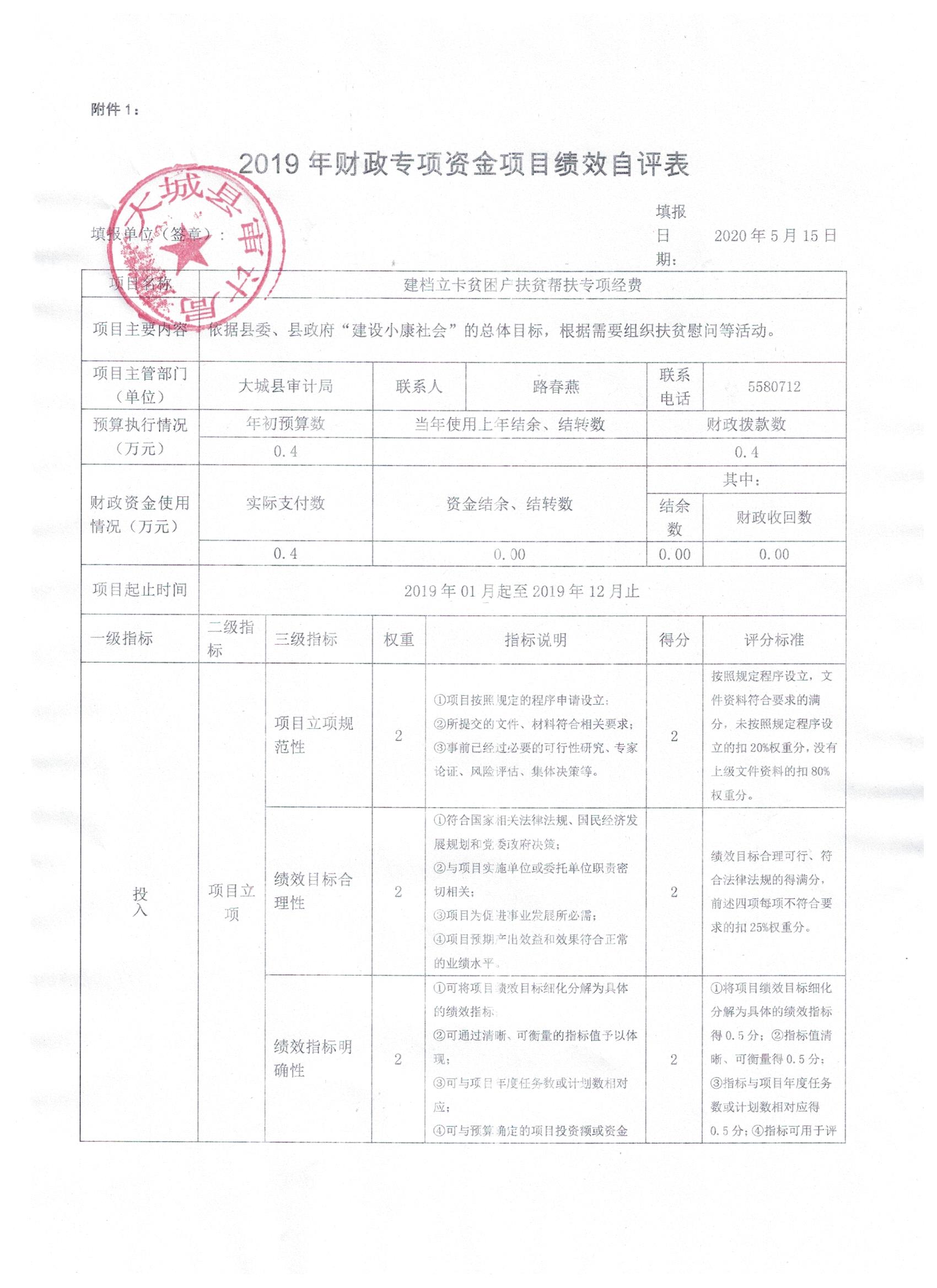 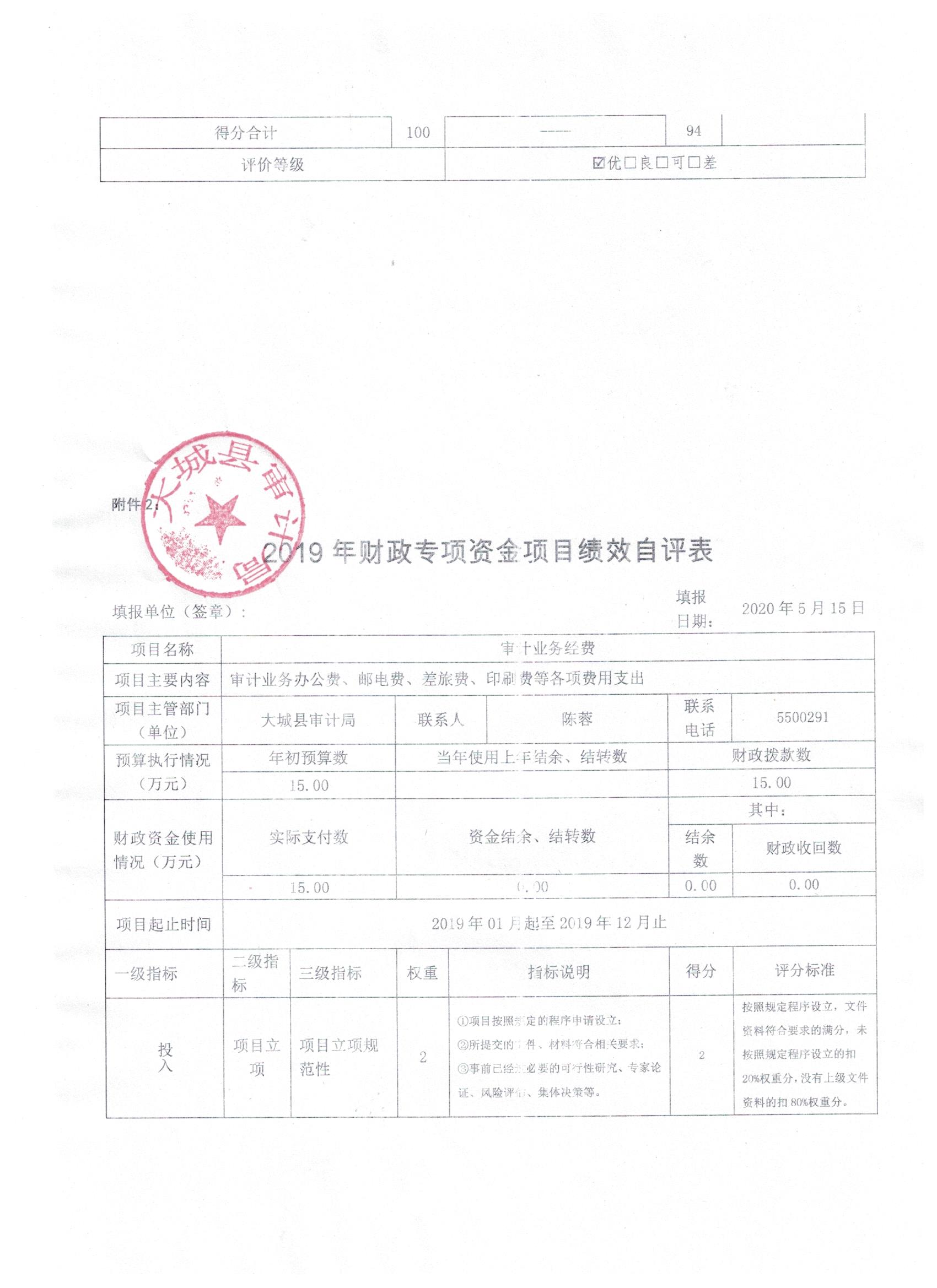 2019年财政专项资金项目绩效自评表2019年财政专项资金项目绩效自评表2019年财政专项资金项目绩效自评表2019年财政专项资金项目绩效自评表2019年财政专项资金项目绩效自评表2019年财政专项资金项目绩效自评表2019年财政专项资金项目绩效自评表2019年财政专项资金项目绩效自评表2019年财政专项资金项目绩效自评表2019年财政专项资金项目绩效自评表2019年财政专项资金项目绩效自评表2019年财政专项资金项目绩效自评表2019年财政专项资金项目绩效自评表2019年财政专项资金项目绩效自评表2019年财政专项资金项目绩效自评表填报单位（签章）: 填报单位（签章）: 填报日期：2020年5月15日2020年5月15日2020年5月15日项目名称建档立卡贫困户扶贫帮扶专项经费建档立卡贫困户扶贫帮扶专项经费建档立卡贫困户扶贫帮扶专项经费建档立卡贫困户扶贫帮扶专项经费建档立卡贫困户扶贫帮扶专项经费建档立卡贫困户扶贫帮扶专项经费建档立卡贫困户扶贫帮扶专项经费建档立卡贫困户扶贫帮扶专项经费建档立卡贫困户扶贫帮扶专项经费建档立卡贫困户扶贫帮扶专项经费建档立卡贫困户扶贫帮扶专项经费建档立卡贫困户扶贫帮扶专项经费建档立卡贫困户扶贫帮扶专项经费建档立卡贫困户扶贫帮扶专项经费项目主要内容依据县委、县政府“建设小康社会”的总体目标，根据需要组织扶贫慰问等活动。依据县委、县政府“建设小康社会”的总体目标，根据需要组织扶贫慰问等活动。依据县委、县政府“建设小康社会”的总体目标，根据需要组织扶贫慰问等活动。依据县委、县政府“建设小康社会”的总体目标，根据需要组织扶贫慰问等活动。依据县委、县政府“建设小康社会”的总体目标，根据需要组织扶贫慰问等活动。依据县委、县政府“建设小康社会”的总体目标，根据需要组织扶贫慰问等活动。依据县委、县政府“建设小康社会”的总体目标，根据需要组织扶贫慰问等活动。依据县委、县政府“建设小康社会”的总体目标，根据需要组织扶贫慰问等活动。依据县委、县政府“建设小康社会”的总体目标，根据需要组织扶贫慰问等活动。依据县委、县政府“建设小康社会”的总体目标，根据需要组织扶贫慰问等活动。依据县委、县政府“建设小康社会”的总体目标，根据需要组织扶贫慰问等活动。依据县委、县政府“建设小康社会”的总体目标，根据需要组织扶贫慰问等活动。依据县委、县政府“建设小康社会”的总体目标，根据需要组织扶贫慰问等活动。依据县委、县政府“建设小康社会”的总体目标，根据需要组织扶贫慰问等活动。项目主管部门（单位）大城县审计局大城县审计局联系人联系人联系人联系人路春燕路春燕路春燕路春燕联系电话558071255807125580712预算执行情况（万元）年初预算数年初预算数当年使用上年结余、结转数当年使用上年结余、结转数当年使用上年结余、结转数当年使用上年结余、结转数当年使用上年结余、结转数当年使用上年结余、结转数当年使用上年结余、结转数当年使用上年结余、结转数财政拨款数财政拨款数财政拨款数财政拨款数预算执行情况（万元）0.40.4          0.4          0.4          0.4          0.4财政资金使用情况（万元）实际支付数实际支付数资金结余、结转数资金结余、结转数资金结余、结转数资金结余、结转数资金结余、结转数资金结余、结转数资金结余、结转数资金结余、结转数其中：其中：其中：其中：财政资金使用情况（万元）实际支付数实际支付数资金结余、结转数资金结余、结转数资金结余、结转数资金结余、结转数资金结余、结转数资金结余、结转数资金结余、结转数资金结余、结转数结余数财政收回数财政收回数财政收回数财政资金使用情况（万元）0.40.40.00 0.00 0.00 0.00 0.00 0.00 0.00 0.00 0.00 0.00 0.00 0.00 项目起止时间2019年01月起至2019年12月止2019年01月起至2019年12月止2019年01月起至2019年12月止2019年01月起至2019年12月止2019年01月起至2019年12月止2019年01月起至2019年12月止2019年01月起至2019年12月止2019年01月起至2019年12月止2019年01月起至2019年12月止2019年01月起至2019年12月止2019年01月起至2019年12月止2019年01月起至2019年12月止2019年01月起至2019年12月止2019年01月起至2019年12月止项目起止时间2019年01月起至2019年12月止2019年01月起至2019年12月止2019年01月起至2019年12月止2019年01月起至2019年12月止2019年01月起至2019年12月止2019年01月起至2019年12月止2019年01月起至2019年12月止2019年01月起至2019年12月止2019年01月起至2019年12月止2019年01月起至2019年12月止2019年01月起至2019年12月止2019年01月起至2019年12月止2019年01月起至2019年12月止2019年01月起至2019年12月止一级指标二级指标三级指标权重权重指标说明指标说明指标说明指标说明指标说明指标说明得分评分标准评分标准评分标准投入项目立项项目立项规范性22①项目按照规定的程序申请设立；
②所提交的文件、材料符合相关要求；
③事前已经过必要的可行性研究、专家论证、风险评估、集体决策等。①项目按照规定的程序申请设立；
②所提交的文件、材料符合相关要求；
③事前已经过必要的可行性研究、专家论证、风险评估、集体决策等。①项目按照规定的程序申请设立；
②所提交的文件、材料符合相关要求；
③事前已经过必要的可行性研究、专家论证、风险评估、集体决策等。①项目按照规定的程序申请设立；
②所提交的文件、材料符合相关要求；
③事前已经过必要的可行性研究、专家论证、风险评估、集体决策等。①项目按照规定的程序申请设立；
②所提交的文件、材料符合相关要求；
③事前已经过必要的可行性研究、专家论证、风险评估、集体决策等。①项目按照规定的程序申请设立；
②所提交的文件、材料符合相关要求；
③事前已经过必要的可行性研究、专家论证、风险评估、集体决策等。2按照规定程序设立，文件资料符合要求的满分，未按照规定程序设立的扣20%权重分，没有上级文件资料的扣80%权重分。按照规定程序设立，文件资料符合要求的满分，未按照规定程序设立的扣20%权重分，没有上级文件资料的扣80%权重分。按照规定程序设立，文件资料符合要求的满分，未按照规定程序设立的扣20%权重分，没有上级文件资料的扣80%权重分。投入项目立项绩效目标合理性22①符合国家相关法律法规、国民经济发展规划和党委政府决策；
②与项目实施单位或委托单位职责密切相关；
③项目为促进事业发展所必需；
④项目预期产出效益和效果符合正常的业绩水平。①符合国家相关法律法规、国民经济发展规划和党委政府决策；
②与项目实施单位或委托单位职责密切相关；
③项目为促进事业发展所必需；
④项目预期产出效益和效果符合正常的业绩水平。①符合国家相关法律法规、国民经济发展规划和党委政府决策；
②与项目实施单位或委托单位职责密切相关；
③项目为促进事业发展所必需；
④项目预期产出效益和效果符合正常的业绩水平。①符合国家相关法律法规、国民经济发展规划和党委政府决策；
②与项目实施单位或委托单位职责密切相关；
③项目为促进事业发展所必需；
④项目预期产出效益和效果符合正常的业绩水平。①符合国家相关法律法规、国民经济发展规划和党委政府决策；
②与项目实施单位或委托单位职责密切相关；
③项目为促进事业发展所必需；
④项目预期产出效益和效果符合正常的业绩水平。①符合国家相关法律法规、国民经济发展规划和党委政府决策；
②与项目实施单位或委托单位职责密切相关；
③项目为促进事业发展所必需；
④项目预期产出效益和效果符合正常的业绩水平。2绩效目标合理可行、符合法律法规的得满分，前述四项每项不符合要求的扣25%权重分。绩效目标合理可行、符合法律法规的得满分，前述四项每项不符合要求的扣25%权重分。绩效目标合理可行、符合法律法规的得满分，前述四项每项不符合要求的扣25%权重分。投入项目立项绩效指标明确性22①可将项目绩效目标细化分解为具体的绩效指标；
②可通过清晰、可衡量的指标值予以体现；
③可与项目年度任务数或计划数相对应；
④可与预算确定的项目投资额或资金量相匹配。①可将项目绩效目标细化分解为具体的绩效指标；
②可通过清晰、可衡量的指标值予以体现；
③可与项目年度任务数或计划数相对应；
④可与预算确定的项目投资额或资金量相匹配。①可将项目绩效目标细化分解为具体的绩效指标；
②可通过清晰、可衡量的指标值予以体现；
③可与项目年度任务数或计划数相对应；
④可与预算确定的项目投资额或资金量相匹配。①可将项目绩效目标细化分解为具体的绩效指标；
②可通过清晰、可衡量的指标值予以体现；
③可与项目年度任务数或计划数相对应；
④可与预算确定的项目投资额或资金量相匹配。①可将项目绩效目标细化分解为具体的绩效指标；
②可通过清晰、可衡量的指标值予以体现；
③可与项目年度任务数或计划数相对应；
④可与预算确定的项目投资额或资金量相匹配。①可将项目绩效目标细化分解为具体的绩效指标；
②可通过清晰、可衡量的指标值予以体现；
③可与项目年度任务数或计划数相对应；
④可与预算确定的项目投资额或资金量相匹配。2①将项目绩效目标细化分解为具体的绩效指标得0.5分；②指标值清晰、可衡量得0.5分；③指标与项目年度任务数或计划数相对应得0.5分；④指标可用于评价项目实施全过程的得0.5分。①将项目绩效目标细化分解为具体的绩效指标得0.5分；②指标值清晰、可衡量得0.5分；③指标与项目年度任务数或计划数相对应得0.5分；④指标可用于评价项目实施全过程的得0.5分。①将项目绩效目标细化分解为具体的绩效指标得0.5分；②指标值清晰、可衡量得0.5分；③指标与项目年度任务数或计划数相对应得0.5分；④指标可用于评价项目实施全过程的得0.5分。投入资金落实资金到位率44资金到位率=（实际到位资金/计划投入资金）×100%。
实际到位资金：一定时期（本年度或项目期）内实际落实到具体项目的资金。
计划投入资金：一定时期（本年度或项目期）内计划投入到具体项目的资金。资金到位率=（实际到位资金/计划投入资金）×100%。
实际到位资金：一定时期（本年度或项目期）内实际落实到具体项目的资金。
计划投入资金：一定时期（本年度或项目期）内计划投入到具体项目的资金。资金到位率=（实际到位资金/计划投入资金）×100%。
实际到位资金：一定时期（本年度或项目期）内实际落实到具体项目的资金。
计划投入资金：一定时期（本年度或项目期）内计划投入到具体项目的资金。资金到位率=（实际到位资金/计划投入资金）×100%。
实际到位资金：一定时期（本年度或项目期）内实际落实到具体项目的资金。
计划投入资金：一定时期（本年度或项目期）内计划投入到具体项目的资金。资金到位率=（实际到位资金/计划投入资金）×100%。
实际到位资金：一定时期（本年度或项目期）内实际落实到具体项目的资金。
计划投入资金：一定时期（本年度或项目期）内计划投入到具体项目的资金。资金到位率=（实际到位资金/计划投入资金）×100%。
实际到位资金：一定时期（本年度或项目期）内实际落实到具体项目的资金。
计划投入资金：一定时期（本年度或项目期）内计划投入到具体项目的资金。4资金到位率100%的得满分；资金到位率每下降10个百分点，扣10%权重分。资金到位率100%的得满分；资金到位率每下降10个百分点，扣10%权重分。资金到位率100%的得满分；资金到位率每下降10个百分点，扣10%权重分。投入资金落实到位及时率22到位及时率=（及时到位资金/应到位资金）×100%。
及时到位资金：截至规定时点实际落实到具体项目的资金。
应到位资金：按照合同或项目进度要求截至规定时点应落实到具体项目的资金。到位及时率=（及时到位资金/应到位资金）×100%。
及时到位资金：截至规定时点实际落实到具体项目的资金。
应到位资金：按照合同或项目进度要求截至规定时点应落实到具体项目的资金。到位及时率=（及时到位资金/应到位资金）×100%。
及时到位资金：截至规定时点实际落实到具体项目的资金。
应到位资金：按照合同或项目进度要求截至规定时点应落实到具体项目的资金。到位及时率=（及时到位资金/应到位资金）×100%。
及时到位资金：截至规定时点实际落实到具体项目的资金。
应到位资金：按照合同或项目进度要求截至规定时点应落实到具体项目的资金。到位及时率=（及时到位资金/应到位资金）×100%。
及时到位资金：截至规定时点实际落实到具体项目的资金。
应到位资金：按照合同或项目进度要求截至规定时点应落实到具体项目的资金。到位及时率=（及时到位资金/应到位资金）×100%。
及时到位资金：截至规定时点实际落实到具体项目的资金。
应到位资金：按照合同或项目进度要求截至规定时点应落实到具体项目的资金。2到位及时率100%的得满分；到位及时率每下降10个百分点，扣10%分值。到位及时率100%的得满分；到位及时率每下降10个百分点，扣10%分值。到位及时率100%的得满分；到位及时率每下降10个百分点，扣10%分值。过程业务管理管理制度健全性44①已制定或具有相应的业务管理制度；
②业务管理制度合法、合规、完整。①已制定或具有相应的业务管理制度；
②业务管理制度合法、合规、完整。①已制定或具有相应的业务管理制度；
②业务管理制度合法、合规、完整。①已制定或具有相应的业务管理制度；
②业务管理制度合法、合规、完整。①已制定或具有相应的业务管理制度；
②业务管理制度合法、合规、完整。①已制定或具有相应的业务管理制度；
②业务管理制度合法、合规、完整。4是否设立了合理的制度来规范工作流程，制度健全得100%权重分，比较健全得50%权重分，有制度但不健全得25%权重分，没有建立制度不得分。是否设立了合理的制度来规范工作流程，制度健全得100%权重分，比较健全得50%权重分，有制度但不健全得25%权重分，没有建立制度不得分。是否设立了合理的制度来规范工作流程，制度健全得100%权重分，比较健全得50%权重分，有制度但不健全得25%权重分，没有建立制度不得分。过程业务管理制度执行有效性44①遵守相关法律法规和业务管
②项目调整及支出调整手续完备；
③项目合同书、验收报告、技术鉴定等资料齐全并及时归档；
④项目实施的人员条件、场地设备、信息支撑等落实到位。①遵守相关法律法规和业务管
②项目调整及支出调整手续完备；
③项目合同书、验收报告、技术鉴定等资料齐全并及时归档；
④项目实施的人员条件、场地设备、信息支撑等落实到位。①遵守相关法律法规和业务管
②项目调整及支出调整手续完备；
③项目合同书、验收报告、技术鉴定等资料齐全并及时归档；
④项目实施的人员条件、场地设备、信息支撑等落实到位。①遵守相关法律法规和业务管
②项目调整及支出调整手续完备；
③项目合同书、验收报告、技术鉴定等资料齐全并及时归档；
④项目实施的人员条件、场地设备、信息支撑等落实到位。①遵守相关法律法规和业务管
②项目调整及支出调整手续完备；
③项目合同书、验收报告、技术鉴定等资料齐全并及时归档；
④项目实施的人员条件、场地设备、信息支撑等落实到位。①遵守相关法律法规和业务管
②项目调整及支出调整手续完备；
③项目合同书、验收报告、技术鉴定等资料齐全并及时归档；
④项目实施的人员条件、场地设备、信息支撑等落实到位。4项目具体实施是否按相关制度执行，操作流程是否规范。实施执行情况较好得100%权重分，执行情况一般得50%权重分，情况不理想不得分。项目具体实施是否按相关制度执行，操作流程是否规范。实施执行情况较好得100%权重分，执行情况一般得50%权重分，情况不理想不得分。项目具体实施是否按相关制度执行，操作流程是否规范。实施执行情况较好得100%权重分，执行情况一般得50%权重分，情况不理想不得分。过程业务管理项目质量可控性44①已制定或具有相应的项目质量要求或标准；
②采取了相应的项目质量检查、验收等必需的控制措施或手段。①已制定或具有相应的项目质量要求或标准；
②采取了相应的项目质量检查、验收等必需的控制措施或手段。①已制定或具有相应的项目质量要求或标准；
②采取了相应的项目质量检查、验收等必需的控制措施或手段。①已制定或具有相应的项目质量要求或标准；
②采取了相应的项目质量检查、验收等必需的控制措施或手段。①已制定或具有相应的项目质量要求或标准；
②采取了相应的项目质量检查、验收等必需的控制措施或手段。①已制定或具有相应的项目质量要求或标准；
②采取了相应的项目质量检查、验收等必需的控制措施或手段。4项目制定了相关标准，并采取了相关的检查、验收等流程，对项目质量控制较好得100%权重分，控制情况一般得50%权重分，控制情况不理想不得分。项目制定了相关标准，并采取了相关的检查、验收等流程，对项目质量控制较好得100%权重分，控制情况一般得50%权重分，控制情况不理想不得分。项目制定了相关标准，并采取了相关的检查、验收等流程，对项目质量控制较好得100%权重分，控制情况一般得50%权重分，控制情况不理想不得分。过程业务管理档案管理规范性44①是否已制定相关制度对项目的相关信息进行登记管理。
②是否有专人对所申报的资料进行整理、保管。
用以反映和考核项目实施单位对相关项目资料的保管情况。①是否已制定相关制度对项目的相关信息进行登记管理。
②是否有专人对所申报的资料进行整理、保管。
用以反映和考核项目实施单位对相关项目资料的保管情况。①是否已制定相关制度对项目的相关信息进行登记管理。
②是否有专人对所申报的资料进行整理、保管。
用以反映和考核项目实施单位对相关项目资料的保管情况。①是否已制定相关制度对项目的相关信息进行登记管理。
②是否有专人对所申报的资料进行整理、保管。
用以反映和考核项目实施单位对相关项目资料的保管情况。①是否已制定相关制度对项目的相关信息进行登记管理。
②是否有专人对所申报的资料进行整理、保管。
用以反映和考核项目实施单位对相关项目资料的保管情况。①是否已制定相关制度对项目的相关信息进行登记管理。
②是否有专人对所申报的资料进行整理、保管。
用以反映和考核项目实施单位对相关项目资料的保管情况。4档案管理完全符合前述要点的得满分，每一项不符合的扣1分。档案管理完全符合前述要点的得满分，每一项不符合的扣1分。档案管理完全符合前述要点的得满分，每一项不符合的扣1分。过程财务管理管理制度健全性33①是否已制定或具有相应的项目资金管理办法；
②项目资金管理办法是否符合相关财务会计制度的规定。①是否已制定或具有相应的项目资金管理办法；
②项目资金管理办法是否符合相关财务会计制度的规定。①是否已制定或具有相应的项目资金管理办法；
②项目资金管理办法是否符合相关财务会计制度的规定。①是否已制定或具有相应的项目资金管理办法；
②项目资金管理办法是否符合相关财务会计制度的规定。①是否已制定或具有相应的项目资金管理办法；
②项目资金管理办法是否符合相关财务会计制度的规定。①是否已制定或具有相应的项目资金管理办法；
②项目资金管理办法是否符合相关财务会计制度的规定。3财务制度健全同时也制定了符合制度的资金管理办法的得满分；有财务制度但没有制定资金管理办法扣50%分值；没有财务制度得0分。财务制度健全同时也制定了符合制度的资金管理办法的得满分；有财务制度但没有制定资金管理办法扣50%分值；没有财务制度得0分。财务制度健全同时也制定了符合制度的资金管理办法的得满分；有财务制度但没有制定资金管理办法扣50%分值；没有财务制度得0分。过程财务管理资金使用合规性44①符合国家财经法规和财务管理制度以及有关专项资金管理办法的规定；
②资金的拨付有完整的审批程序和手续；
③项目的重大开支经过评估认证；
④符合项目预算批复或合同规定的用途；
⑤不存在截留、挤占、挪用、虚列支出等情况。①符合国家财经法规和财务管理制度以及有关专项资金管理办法的规定；
②资金的拨付有完整的审批程序和手续；
③项目的重大开支经过评估认证；
④符合项目预算批复或合同规定的用途；
⑤不存在截留、挤占、挪用、虚列支出等情况。①符合国家财经法规和财务管理制度以及有关专项资金管理办法的规定；
②资金的拨付有完整的审批程序和手续；
③项目的重大开支经过评估认证；
④符合项目预算批复或合同规定的用途；
⑤不存在截留、挤占、挪用、虚列支出等情况。①符合国家财经法规和财务管理制度以及有关专项资金管理办法的规定；
②资金的拨付有完整的审批程序和手续；
③项目的重大开支经过评估认证；
④符合项目预算批复或合同规定的用途；
⑤不存在截留、挤占、挪用、虚列支出等情况。①符合国家财经法规和财务管理制度以及有关专项资金管理办法的规定；
②资金的拨付有完整的审批程序和手续；
③项目的重大开支经过评估认证；
④符合项目预算批复或合同规定的用途；
⑤不存在截留、挤占、挪用、虚列支出等情况。①符合国家财经法规和财务管理制度以及有关专项资金管理办法的规定；
②资金的拨付有完整的审批程序和手续；
③项目的重大开支经过评估认证；
④符合项目预算批复或合同规定的用途；
⑤不存在截留、挤占、挪用、虚列支出等情况。4资金使用符合前述要点的满分；不符合国家财经法规和财务管理制度以及有关专项资金管理办法的规定，每发现一处扣5%分值；资金拨付审批程序和手续不完整的，每发现一处扣5%分值；政府采购或超投标项目支出不符合规定程序的，每发现一处扣5%分值；每发生一起未用于预算批复或合同规定用途情况的，扣5%分值；存在截留、挪用、虚列支出情况的，扣50%分值。资金使用符合前述要点的满分；不符合国家财经法规和财务管理制度以及有关专项资金管理办法的规定，每发现一处扣5%分值；资金拨付审批程序和手续不完整的，每发现一处扣5%分值；政府采购或超投标项目支出不符合规定程序的，每发现一处扣5%分值；每发生一起未用于预算批复或合同规定用途情况的，扣5%分值；存在截留、挪用、虚列支出情况的，扣50%分值。资金使用符合前述要点的满分；不符合国家财经法规和财务管理制度以及有关专项资金管理办法的规定，每发现一处扣5%分值；资金拨付审批程序和手续不完整的，每发现一处扣5%分值；政府采购或超投标项目支出不符合规定程序的，每发现一处扣5%分值；每发生一起未用于预算批复或合同规定用途情况的，扣5%分值；存在截留、挪用、虚列支出情况的，扣50%分值。产出项目产出实际完成率1212实际完成量/计划完成量×100%实际完成量/计划完成量×100%实际完成量/计划完成量×100%实际完成量/计划完成量×100%实际完成量/计划完成量×100%实际完成量/计划完成量×100%12实际完成率在在95%以上的扣1分，在70-94%之间的评价扣2分，在69%以下的酌情评价扣分。比率为0的不得分。实际完成率在在95%以上的扣1分，在70-94%之间的评价扣2分，在69%以下的酌情评价扣分。比率为0的不得分。实际完成率在在95%以上的扣1分，在70-94%之间的评价扣2分，在69%以下的酌情评价扣分。比率为0的不得分。产出项目产出完成及时率1111完成及时率：及时完工该指标值为100%，每延期1天扣减5个百分点完成及时率：及时完工该指标值为100%，每延期1天扣减5个百分点完成及时率：及时完工该指标值为100%，每延期1天扣减5个百分点完成及时率：及时完工该指标值为100%，每延期1天扣减5个百分点完成及时率：及时完工该指标值为100%，每延期1天扣减5个百分点完成及时率：及时完工该指标值为100%，每延期1天扣减5个百分点11实际完成率在在95%以上的扣1分，在70-94%之间的评价扣2分，在69%以下的酌情评价扣分。比率为0的不得分。实际完成率在在95%以上的扣1分，在70-94%之间的评价扣2分，在69%以下的酌情评价扣分。比率为0的不得分。实际完成率在在95%以上的扣1分，在70-94%之间的评价扣2分，在69%以下的酌情评价扣分。比率为0的不得分。产出项目产出质量达标率1212质量合格率＝质量合格项目数量/全部项目数量×100% 质量合格率＝质量合格项目数量/全部项目数量×100% 质量合格率＝质量合格项目数量/全部项目数量×100% 质量合格率＝质量合格项目数量/全部项目数量×100% 质量合格率＝质量合格项目数量/全部项目数量×100% 质量合格率＝质量合格项目数量/全部项目数量×100% 12实际完成率在在95%以上的扣1分，在70-94%之间的评价扣2分，在69%以下的酌情评价扣分。比率为0的不得分。实际完成率在在95%以上的扣1分，在70-94%之间的评价扣2分，在69%以下的酌情评价扣分。比率为0的不得分。实际完成率在在95%以上的扣1分，在70-94%之间的评价扣2分，在69%以下的酌情评价扣分。比率为0的不得分。效益项目效益经济效益77项目实施后所产生的直接的与经济有关的效益，例举各个方面。项目实施后所产生的直接的与经济有关的效益，例举各个方面。项目实施后所产生的直接的与经济有关的效益，例举各个方面。项目实施后所产生的直接的与经济有关的效益，例举各个方面。项目实施后所产生的直接的与经济有关的效益，例举各个方面。项目实施后所产生的直接的与经济有关的效益，例举各个方面。3根据项目的效益情况酌情评分。根据项目的效益情况酌情评分。根据项目的效益情况酌情评分。效益项目效益社会效益1010项目实施后对社会各方面能起到的积极作用，例举相关各个方面。项目实施后对社会各方面能起到的积极作用，例举相关各个方面。项目实施后对社会各方面能起到的积极作用，例举相关各个方面。项目实施后对社会各方面能起到的积极作用，例举相关各个方面。项目实施后对社会各方面能起到的积极作用，例举相关各个方面。项目实施后对社会各方面能起到的积极作用，例举相关各个方面。9根据项目的效益情况酌情评分。根据项目的效益情况酌情评分。根据项目的效益情况酌情评分。效益项目效益可持续效益66项目实施后产生的长久可维持效果，例举各方面可持续长期效益。项目实施后产生的长久可维持效果，例举各方面可持续长期效益。项目实施后产生的长久可维持效果，例举各方面可持续长期效益。项目实施后产生的长久可维持效果，例举各方面可持续长期效益。项目实施后产生的长久可维持效果，例举各方面可持续长期效益。项目实施后产生的长久可维持效果，例举各方面可持续长期效益。6根据项目的效益情况酌情评分。根据项目的效益情况酌情评分。根据项目的效益情况酌情评分。效益项目效益受益对象满意度77调查中相关人员满意和较满意的数量占调查总人数的比率调查中相关人员满意和较满意的数量占调查总人数的比率调查中相关人员满意和较满意的数量占调查总人数的比率调查中相关人员满意和较满意的数量占调查总人数的比率调查中相关人员满意和较满意的数量占调查总人数的比率调查中相关人员满意和较满意的数量占调查总人数的比率6根据项目的效益情况酌情评分。根据项目的效益情况酌情评分。根据项目的效益情况酌情评分。得分合计得分合计得分合计100100------------------------94评价等级评价等级评价等级评价等级评价等级优□良□可□差　优□良□可□差　优□良□可□差　优□良□可□差　优□良□可□差　优□良□可□差　优□良□可□差　优□良□可□差　优□良□可□差　优□良□可□差　附件2：2019年财政专项资金项目绩效自评表2019年财政专项资金项目绩效自评表2019年财政专项资金项目绩效自评表2019年财政专项资金项目绩效自评表2019年财政专项资金项目绩效自评表2019年财政专项资金项目绩效自评表2019年财政专项资金项目绩效自评表2019年财政专项资金项目绩效自评表2019年财政专项资金项目绩效自评表2019年财政专项资金项目绩效自评表2019年财政专项资金项目绩效自评表2019年财政专项资金项目绩效自评表2019年财政专项资金项目绩效自评表2019年财政专项资金项目绩效自评表2019年财政专项资金项目绩效自评表2019年财政专项资金项目绩效自评表2019年财政专项资金项目绩效自评表填报单位（签章）: 填报单位（签章）: 填报日期：填报日期：填报日期：填报日期：2020年5月15日2020年5月15日2020年5月15日项目名称审计业务经费审计业务经费审计业务经费审计业务经费审计业务经费审计业务经费审计业务经费审计业务经费审计业务经费审计业务经费审计业务经费审计业务经费审计业务经费审计业务经费审计业务经费审计业务经费项目主要内容审计业务办公费、邮电费、差旅费、印刷费等各项费用支出审计业务办公费、邮电费、差旅费、印刷费等各项费用支出审计业务办公费、邮电费、差旅费、印刷费等各项费用支出审计业务办公费、邮电费、差旅费、印刷费等各项费用支出审计业务办公费、邮电费、差旅费、印刷费等各项费用支出审计业务办公费、邮电费、差旅费、印刷费等各项费用支出审计业务办公费、邮电费、差旅费、印刷费等各项费用支出审计业务办公费、邮电费、差旅费、印刷费等各项费用支出审计业务办公费、邮电费、差旅费、印刷费等各项费用支出审计业务办公费、邮电费、差旅费、印刷费等各项费用支出审计业务办公费、邮电费、差旅费、印刷费等各项费用支出审计业务办公费、邮电费、差旅费、印刷费等各项费用支出审计业务办公费、邮电费、差旅费、印刷费等各项费用支出审计业务办公费、邮电费、差旅费、印刷费等各项费用支出审计业务办公费、邮电费、差旅费、印刷费等各项费用支出审计业务办公费、邮电费、差旅费、印刷费等各项费用支出项目主管部门（单位）大城县审计局大城县审计局联系人联系人联系人陈蓉陈蓉陈蓉陈蓉联系电话联系电话联系电话联系电话550029155002915500291预算执行情况（万元）年初预算数年初预算数当年使用上年结余、结转数当年使用上年结余、结转数当年使用上年结余、结转数当年使用上年结余、结转数当年使用上年结余、结转数当年使用上年结余、结转数当年使用上年结余、结转数财政拨款数财政拨款数财政拨款数财政拨款数财政拨款数财政拨款数财政拨款数预算执行情况（万元）15.00 15.00 15.00 15.00 15.00 15.00 15.00 15.00 15.00 财政资金使用情况（万元）实际支付数实际支付数资金结余、结转数资金结余、结转数资金结余、结转数资金结余、结转数资金结余、结转数资金结余、结转数资金结余、结转数其中：其中：其中：其中：其中：其中：其中：财政资金使用情况（万元）实际支付数实际支付数资金结余、结转数资金结余、结转数资金结余、结转数资金结余、结转数资金结余、结转数资金结余、结转数资金结余、结转数结余数结余数结余数结余数财政收回数财政收回数财政收回数财政资金使用情况（万元）15.00 15.00 0.00 0.00 0.00 0.00 0.00 0.00 0.00 0.00 0.00 0.00 0.00 0.00 0.00 0.00 项目起止时间2019年01月起至2019年12月止2019年01月起至2019年12月止2019年01月起至2019年12月止2019年01月起至2019年12月止2019年01月起至2019年12月止2019年01月起至2019年12月止2019年01月起至2019年12月止2019年01月起至2019年12月止2019年01月起至2019年12月止2019年01月起至2019年12月止2019年01月起至2019年12月止2019年01月起至2019年12月止2019年01月起至2019年12月止2019年01月起至2019年12月止2019年01月起至2019年12月止2019年01月起至2019年12月止项目起止时间2019年01月起至2019年12月止2019年01月起至2019年12月止2019年01月起至2019年12月止2019年01月起至2019年12月止2019年01月起至2019年12月止2019年01月起至2019年12月止2019年01月起至2019年12月止2019年01月起至2019年12月止2019年01月起至2019年12月止2019年01月起至2019年12月止2019年01月起至2019年12月止2019年01月起至2019年12月止2019年01月起至2019年12月止2019年01月起至2019年12月止2019年01月起至2019年12月止2019年01月起至2019年12月止一级指标二级指标三级指标权重指标说明指标说明指标说明指标说明指标说明指标说明得分得分得分得分评分标准评分标准评分标准投入项目立项项目立项规范性2①项目按照规定的程序申请设立；
②所提交的文件、材料符合相关要求；
③事前已经过必要的可行性研究、专家论证、风险评估、集体决策等。①项目按照规定的程序申请设立；
②所提交的文件、材料符合相关要求；
③事前已经过必要的可行性研究、专家论证、风险评估、集体决策等。①项目按照规定的程序申请设立；
②所提交的文件、材料符合相关要求；
③事前已经过必要的可行性研究、专家论证、风险评估、集体决策等。①项目按照规定的程序申请设立；
②所提交的文件、材料符合相关要求；
③事前已经过必要的可行性研究、专家论证、风险评估、集体决策等。①项目按照规定的程序申请设立；
②所提交的文件、材料符合相关要求；
③事前已经过必要的可行性研究、专家论证、风险评估、集体决策等。①项目按照规定的程序申请设立；
②所提交的文件、材料符合相关要求；
③事前已经过必要的可行性研究、专家论证、风险评估、集体决策等。2222按照规定程序设立，文件资料符合要求的满分，未按照规定程序设立的扣20%权重分，没有上级文件资料的扣80%权重分。按照规定程序设立，文件资料符合要求的满分，未按照规定程序设立的扣20%权重分，没有上级文件资料的扣80%权重分。按照规定程序设立，文件资料符合要求的满分，未按照规定程序设立的扣20%权重分，没有上级文件资料的扣80%权重分。投入项目立项绩效目标合理性2①符合国家相关法律法规、国民经济发展规划和党委政府决策；
②与项目实施单位或委托单位职责密切相关；
③项目为促进事业发展所必需；
④项目预期产出效益和效果符合正常的业绩水平。①符合国家相关法律法规、国民经济发展规划和党委政府决策；
②与项目实施单位或委托单位职责密切相关；
③项目为促进事业发展所必需；
④项目预期产出效益和效果符合正常的业绩水平。①符合国家相关法律法规、国民经济发展规划和党委政府决策；
②与项目实施单位或委托单位职责密切相关；
③项目为促进事业发展所必需；
④项目预期产出效益和效果符合正常的业绩水平。①符合国家相关法律法规、国民经济发展规划和党委政府决策；
②与项目实施单位或委托单位职责密切相关；
③项目为促进事业发展所必需；
④项目预期产出效益和效果符合正常的业绩水平。①符合国家相关法律法规、国民经济发展规划和党委政府决策；
②与项目实施单位或委托单位职责密切相关；
③项目为促进事业发展所必需；
④项目预期产出效益和效果符合正常的业绩水平。①符合国家相关法律法规、国民经济发展规划和党委政府决策；
②与项目实施单位或委托单位职责密切相关；
③项目为促进事业发展所必需；
④项目预期产出效益和效果符合正常的业绩水平。2222绩效目标合理可行、符合法律法规的得满分，前述四项每项不符合要求的扣25%权重分。绩效目标合理可行、符合法律法规的得满分，前述四项每项不符合要求的扣25%权重分。绩效目标合理可行、符合法律法规的得满分，前述四项每项不符合要求的扣25%权重分。投入项目立项绩效指标明确性2①可将项目绩效目标细化分解为具体的绩效指标；
②可通过清晰、可衡量的指标值予以体现；
③可与项目年度任务数或计划数相对应；
④可与预算确定的项目投资额或资金量相匹配。①可将项目绩效目标细化分解为具体的绩效指标；
②可通过清晰、可衡量的指标值予以体现；
③可与项目年度任务数或计划数相对应；
④可与预算确定的项目投资额或资金量相匹配。①可将项目绩效目标细化分解为具体的绩效指标；
②可通过清晰、可衡量的指标值予以体现；
③可与项目年度任务数或计划数相对应；
④可与预算确定的项目投资额或资金量相匹配。①可将项目绩效目标细化分解为具体的绩效指标；
②可通过清晰、可衡量的指标值予以体现；
③可与项目年度任务数或计划数相对应；
④可与预算确定的项目投资额或资金量相匹配。①可将项目绩效目标细化分解为具体的绩效指标；
②可通过清晰、可衡量的指标值予以体现；
③可与项目年度任务数或计划数相对应；
④可与预算确定的项目投资额或资金量相匹配。①可将项目绩效目标细化分解为具体的绩效指标；
②可通过清晰、可衡量的指标值予以体现；
③可与项目年度任务数或计划数相对应；
④可与预算确定的项目投资额或资金量相匹配。2222①将项目绩效目标细化分解为具体的绩效指标得0.5分；②指标值清晰、可衡量得0.5分；③指标与项目年度任务数或计划数相对应得0.5分；④指标可用于评价项目实施全过程的得0.5分。①将项目绩效目标细化分解为具体的绩效指标得0.5分；②指标值清晰、可衡量得0.5分；③指标与项目年度任务数或计划数相对应得0.5分；④指标可用于评价项目实施全过程的得0.5分。①将项目绩效目标细化分解为具体的绩效指标得0.5分；②指标值清晰、可衡量得0.5分；③指标与项目年度任务数或计划数相对应得0.5分；④指标可用于评价项目实施全过程的得0.5分。投入资金落实资金到位率4资金到位率=（实际到位资金/计划投入资金）×100%。
实际到位资金：一定时期（本年度或项目期）内实际落实到具体项目的资金。
计划投入资金：一定时期（本年度或项目期）内计划投入到具体项目的资金。资金到位率=（实际到位资金/计划投入资金）×100%。
实际到位资金：一定时期（本年度或项目期）内实际落实到具体项目的资金。
计划投入资金：一定时期（本年度或项目期）内计划投入到具体项目的资金。资金到位率=（实际到位资金/计划投入资金）×100%。
实际到位资金：一定时期（本年度或项目期）内实际落实到具体项目的资金。
计划投入资金：一定时期（本年度或项目期）内计划投入到具体项目的资金。资金到位率=（实际到位资金/计划投入资金）×100%。
实际到位资金：一定时期（本年度或项目期）内实际落实到具体项目的资金。
计划投入资金：一定时期（本年度或项目期）内计划投入到具体项目的资金。资金到位率=（实际到位资金/计划投入资金）×100%。
实际到位资金：一定时期（本年度或项目期）内实际落实到具体项目的资金。
计划投入资金：一定时期（本年度或项目期）内计划投入到具体项目的资金。资金到位率=（实际到位资金/计划投入资金）×100%。
实际到位资金：一定时期（本年度或项目期）内实际落实到具体项目的资金。
计划投入资金：一定时期（本年度或项目期）内计划投入到具体项目的资金。4444资金到位率100%的得满分；资金到位率每下降10个百分点，扣10%权重分。资金到位率100%的得满分；资金到位率每下降10个百分点，扣10%权重分。资金到位率100%的得满分；资金到位率每下降10个百分点，扣10%权重分。投入资金落实到位及时率2到位及时率=（及时到位资金/应到位资金）×100%。
及时到位资金：截至规定时点实际落实到具体项目的资金。
应到位资金：按照合同或项目进度要求截至规定时点应落实到具体项目的资金。到位及时率=（及时到位资金/应到位资金）×100%。
及时到位资金：截至规定时点实际落实到具体项目的资金。
应到位资金：按照合同或项目进度要求截至规定时点应落实到具体项目的资金。到位及时率=（及时到位资金/应到位资金）×100%。
及时到位资金：截至规定时点实际落实到具体项目的资金。
应到位资金：按照合同或项目进度要求截至规定时点应落实到具体项目的资金。到位及时率=（及时到位资金/应到位资金）×100%。
及时到位资金：截至规定时点实际落实到具体项目的资金。
应到位资金：按照合同或项目进度要求截至规定时点应落实到具体项目的资金。到位及时率=（及时到位资金/应到位资金）×100%。
及时到位资金：截至规定时点实际落实到具体项目的资金。
应到位资金：按照合同或项目进度要求截至规定时点应落实到具体项目的资金。到位及时率=（及时到位资金/应到位资金）×100%。
及时到位资金：截至规定时点实际落实到具体项目的资金。
应到位资金：按照合同或项目进度要求截至规定时点应落实到具体项目的资金。2222到位及时率100%的得满分；到位及时率每下降10个百分点，扣10%分值。到位及时率100%的得满分；到位及时率每下降10个百分点，扣10%分值。到位及时率100%的得满分；到位及时率每下降10个百分点，扣10%分值。过程业务管理管理制度健全性4①已制定或具有相应的业务管理制度；
②业务管理制度合法、合规、完整。①已制定或具有相应的业务管理制度；
②业务管理制度合法、合规、完整。①已制定或具有相应的业务管理制度；
②业务管理制度合法、合规、完整。①已制定或具有相应的业务管理制度；
②业务管理制度合法、合规、完整。①已制定或具有相应的业务管理制度；
②业务管理制度合法、合规、完整。①已制定或具有相应的业务管理制度；
②业务管理制度合法、合规、完整。4444是否设立了合理的制度来规范工作流程，制度健全得100%权重分，比较健全得50%权重分，有制度但不健全得25%权重分，没有建立制度不得分。是否设立了合理的制度来规范工作流程，制度健全得100%权重分，比较健全得50%权重分，有制度但不健全得25%权重分，没有建立制度不得分。是否设立了合理的制度来规范工作流程，制度健全得100%权重分，比较健全得50%权重分，有制度但不健全得25%权重分，没有建立制度不得分。过程业务管理制度执行有效性4①遵守相关法律法规和业务管
②项目调整及支出调整手续完备；
③项目合同书、验收报告、技术鉴定等资料齐全并及时归档；
④项目实施的人员条件、场地设备、信息支撑等落实到位。①遵守相关法律法规和业务管
②项目调整及支出调整手续完备；
③项目合同书、验收报告、技术鉴定等资料齐全并及时归档；
④项目实施的人员条件、场地设备、信息支撑等落实到位。①遵守相关法律法规和业务管
②项目调整及支出调整手续完备；
③项目合同书、验收报告、技术鉴定等资料齐全并及时归档；
④项目实施的人员条件、场地设备、信息支撑等落实到位。①遵守相关法律法规和业务管
②项目调整及支出调整手续完备；
③项目合同书、验收报告、技术鉴定等资料齐全并及时归档；
④项目实施的人员条件、场地设备、信息支撑等落实到位。①遵守相关法律法规和业务管
②项目调整及支出调整手续完备；
③项目合同书、验收报告、技术鉴定等资料齐全并及时归档；
④项目实施的人员条件、场地设备、信息支撑等落实到位。①遵守相关法律法规和业务管
②项目调整及支出调整手续完备；
③项目合同书、验收报告、技术鉴定等资料齐全并及时归档；
④项目实施的人员条件、场地设备、信息支撑等落实到位。4444项目具体实施是否按相关制度执行，操作流程是否规范。实施执行情况较好得100%权重分，执行情况一般得50%权重分，情况不理想不得分。项目具体实施是否按相关制度执行，操作流程是否规范。实施执行情况较好得100%权重分，执行情况一般得50%权重分，情况不理想不得分。项目具体实施是否按相关制度执行，操作流程是否规范。实施执行情况较好得100%权重分，执行情况一般得50%权重分，情况不理想不得分。过程业务管理项目质量可控性4①已制定或具有相应的项目质量要求或标准；
②采取了相应的项目质量检查、验收等必需的控制措施或手段。①已制定或具有相应的项目质量要求或标准；
②采取了相应的项目质量检查、验收等必需的控制措施或手段。①已制定或具有相应的项目质量要求或标准；
②采取了相应的项目质量检查、验收等必需的控制措施或手段。①已制定或具有相应的项目质量要求或标准；
②采取了相应的项目质量检查、验收等必需的控制措施或手段。①已制定或具有相应的项目质量要求或标准；
②采取了相应的项目质量检查、验收等必需的控制措施或手段。①已制定或具有相应的项目质量要求或标准；
②采取了相应的项目质量检查、验收等必需的控制措施或手段。4444项目制定了相关标准，并采取了相关的检查、验收等流程，对项目质量控制较好得100%权重分，控制情况一般得50%权重分，控制情况不理想不得分。项目制定了相关标准，并采取了相关的检查、验收等流程，对项目质量控制较好得100%权重分，控制情况一般得50%权重分，控制情况不理想不得分。项目制定了相关标准，并采取了相关的检查、验收等流程，对项目质量控制较好得100%权重分，控制情况一般得50%权重分，控制情况不理想不得分。过程业务管理档案管理规范性4①是否已制定相关制度对项目的相关信息进行登记管理。
②是否有专人对所申报的资料进行整理、保管。
用以反映和考核项目实施单位对相关项目资料的保管情况。①是否已制定相关制度对项目的相关信息进行登记管理。
②是否有专人对所申报的资料进行整理、保管。
用以反映和考核项目实施单位对相关项目资料的保管情况。①是否已制定相关制度对项目的相关信息进行登记管理。
②是否有专人对所申报的资料进行整理、保管。
用以反映和考核项目实施单位对相关项目资料的保管情况。①是否已制定相关制度对项目的相关信息进行登记管理。
②是否有专人对所申报的资料进行整理、保管。
用以反映和考核项目实施单位对相关项目资料的保管情况。①是否已制定相关制度对项目的相关信息进行登记管理。
②是否有专人对所申报的资料进行整理、保管。
用以反映和考核项目实施单位对相关项目资料的保管情况。①是否已制定相关制度对项目的相关信息进行登记管理。
②是否有专人对所申报的资料进行整理、保管。
用以反映和考核项目实施单位对相关项目资料的保管情况。3333档案管理完全符合前述要点的得满分，每一项不符合的扣1分。档案管理完全符合前述要点的得满分，每一项不符合的扣1分。档案管理完全符合前述要点的得满分，每一项不符合的扣1分。过程财务管理管理制度健全性3①是否已制定或具有相应的项目资金管理办法；
②项目资金管理办法是否符合相关财务会计制度的规定。①是否已制定或具有相应的项目资金管理办法；
②项目资金管理办法是否符合相关财务会计制度的规定。①是否已制定或具有相应的项目资金管理办法；
②项目资金管理办法是否符合相关财务会计制度的规定。①是否已制定或具有相应的项目资金管理办法；
②项目资金管理办法是否符合相关财务会计制度的规定。①是否已制定或具有相应的项目资金管理办法；
②项目资金管理办法是否符合相关财务会计制度的规定。①是否已制定或具有相应的项目资金管理办法；
②项目资金管理办法是否符合相关财务会计制度的规定。3333财务制度健全同时也制定了符合制度的资金管理办法的得满分；有财务制度但没有制定资金管理办法扣50%分值；没有财务制度得0分。财务制度健全同时也制定了符合制度的资金管理办法的得满分；有财务制度但没有制定资金管理办法扣50%分值；没有财务制度得0分。财务制度健全同时也制定了符合制度的资金管理办法的得满分；有财务制度但没有制定资金管理办法扣50%分值；没有财务制度得0分。过程财务管理资金使用合规性4①符合国家财经法规和财务管理制度以及有关专项资金管理办法的规定；
②资金的拨付有完整的审批程序和手续；
③项目的重大开支经过评估认证；
④符合项目预算批复或合同规定的用途；
⑤不存在截留、挤占、挪用、虚列支出等情况。①符合国家财经法规和财务管理制度以及有关专项资金管理办法的规定；
②资金的拨付有完整的审批程序和手续；
③项目的重大开支经过评估认证；
④符合项目预算批复或合同规定的用途；
⑤不存在截留、挤占、挪用、虚列支出等情况。①符合国家财经法规和财务管理制度以及有关专项资金管理办法的规定；
②资金的拨付有完整的审批程序和手续；
③项目的重大开支经过评估认证；
④符合项目预算批复或合同规定的用途；
⑤不存在截留、挤占、挪用、虚列支出等情况。①符合国家财经法规和财务管理制度以及有关专项资金管理办法的规定；
②资金的拨付有完整的审批程序和手续；
③项目的重大开支经过评估认证；
④符合项目预算批复或合同规定的用途；
⑤不存在截留、挤占、挪用、虚列支出等情况。①符合国家财经法规和财务管理制度以及有关专项资金管理办法的规定；
②资金的拨付有完整的审批程序和手续；
③项目的重大开支经过评估认证；
④符合项目预算批复或合同规定的用途；
⑤不存在截留、挤占、挪用、虚列支出等情况。①符合国家财经法规和财务管理制度以及有关专项资金管理办法的规定；
②资金的拨付有完整的审批程序和手续；
③项目的重大开支经过评估认证；
④符合项目预算批复或合同规定的用途；
⑤不存在截留、挤占、挪用、虚列支出等情况。4444资金使用符合前述要点的满分；不符合国家财经法规和财务管理制度以及有关专项资金管理办法的规定，每发现一处扣5%分值；资金拨付审批程序和手续不完整的，每发现一处扣5%分值；政府采购或超投标项目支出不符合规定程序的，每发现一处扣5%分值；每发生一起未用于预算批复或合同规定用途情况的，扣5%分值；存在截留、挪用、虚列支出情况的，扣50%分值。资金使用符合前述要点的满分；不符合国家财经法规和财务管理制度以及有关专项资金管理办法的规定，每发现一处扣5%分值；资金拨付审批程序和手续不完整的，每发现一处扣5%分值；政府采购或超投标项目支出不符合规定程序的，每发现一处扣5%分值；每发生一起未用于预算批复或合同规定用途情况的，扣5%分值；存在截留、挪用、虚列支出情况的，扣50%分值。资金使用符合前述要点的满分；不符合国家财经法规和财务管理制度以及有关专项资金管理办法的规定，每发现一处扣5%分值；资金拨付审批程序和手续不完整的，每发现一处扣5%分值；政府采购或超投标项目支出不符合规定程序的，每发现一处扣5%分值；每发生一起未用于预算批复或合同规定用途情况的，扣5%分值；存在截留、挪用、虚列支出情况的，扣50%分值。产出项目产出实际完成率12实际完成量/计划完成量×100%实际完成量/计划完成量×100%实际完成量/计划完成量×100%实际完成量/计划完成量×100%实际完成量/计划完成量×100%实际完成量/计划完成量×100%12121212实际完成率在在95%以上的扣1分，在70-94%之间的评价扣2分，在69%以下的酌情评价扣分。比率为0的不得分。实际完成率在在95%以上的扣1分，在70-94%之间的评价扣2分，在69%以下的酌情评价扣分。比率为0的不得分。实际完成率在在95%以上的扣1分，在70-94%之间的评价扣2分，在69%以下的酌情评价扣分。比率为0的不得分。产出项目产出完成及时率11完成及时率：及时完工该指标值为100%，每延期1天扣减5个百分点完成及时率：及时完工该指标值为100%，每延期1天扣减5个百分点完成及时率：及时完工该指标值为100%，每延期1天扣减5个百分点完成及时率：及时完工该指标值为100%，每延期1天扣减5个百分点完成及时率：及时完工该指标值为100%，每延期1天扣减5个百分点完成及时率：及时完工该指标值为100%，每延期1天扣减5个百分点11111111实际完成率在在95%以上的扣1分，在70-94%之间的评价扣2分，在69%以下的酌情评价扣分。比率为0的不得分。实际完成率在在95%以上的扣1分，在70-94%之间的评价扣2分，在69%以下的酌情评价扣分。比率为0的不得分。实际完成率在在95%以上的扣1分，在70-94%之间的评价扣2分，在69%以下的酌情评价扣分。比率为0的不得分。产出项目产出质量达标率12质量合格率＝质量合格项目数量/全部项目数量×100% 质量合格率＝质量合格项目数量/全部项目数量×100% 质量合格率＝质量合格项目数量/全部项目数量×100% 质量合格率＝质量合格项目数量/全部项目数量×100% 质量合格率＝质量合格项目数量/全部项目数量×100% 质量合格率＝质量合格项目数量/全部项目数量×100% 12121212实际完成率在在95%以上的扣1分，在70-94%之间的评价扣2分，在69%以下的酌情评价扣分。比率为0的不得分。实际完成率在在95%以上的扣1分，在70-94%之间的评价扣2分，在69%以下的酌情评价扣分。比率为0的不得分。实际完成率在在95%以上的扣1分，在70-94%之间的评价扣2分，在69%以下的酌情评价扣分。比率为0的不得分。效益项目效益经济效益7项目实施后所产生的直接的与经济有关的效益，例举各个方面。项目实施后所产生的直接的与经济有关的效益，例举各个方面。项目实施后所产生的直接的与经济有关的效益，例举各个方面。项目实施后所产生的直接的与经济有关的效益，例举各个方面。项目实施后所产生的直接的与经济有关的效益，例举各个方面。项目实施后所产生的直接的与经济有关的效益，例举各个方面。7777根据项目的效益情况酌情评分。根据项目的效益情况酌情评分。根据项目的效益情况酌情评分。效益项目效益社会效益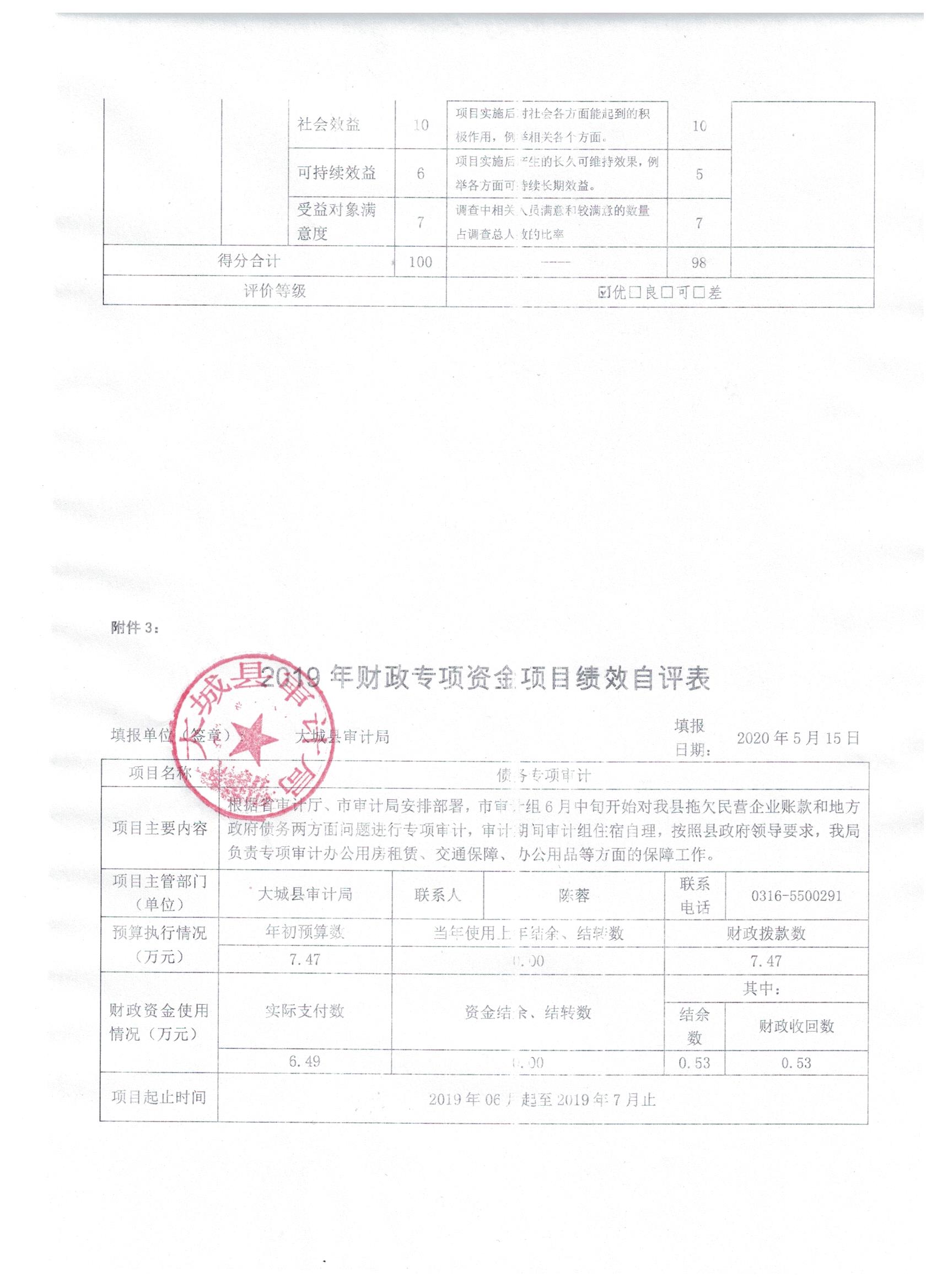 10项目实施后对社会各方面能起到的积极作用，例举相关各个方面。项目实施后对社会各方面能起到的积极作用，例举相关各个方面。项目实施后对社会各方面能起到的积极作用，例举相关各个方面。项目实施后对社会各方面能起到的积极作用，例举相关各个方面。项目实施后对社会各方面能起到的积极作用，例举相关各个方面。项目实施后对社会各方面能起到的积极作用，例举相关各个方面。10101010根据项目的效益情况酌情评分。根据项目的效益情况酌情评分。根据项目的效益情况酌情评分。效益项目效益可持续效益6项目实施后产生的长久可维持效果，例举各方面可持续长期效益。项目实施后产生的长久可维持效果，例举各方面可持续长期效益。项目实施后产生的长久可维持效果，例举各方面可持续长期效益。项目实施后产生的长久可维持效果，例举各方面可持续长期效益。项目实施后产生的长久可维持效果，例举各方面可持续长期效益。项目实施后产生的长久可维持效果，例举各方面可持续长期效益。5555根据项目的效益情况酌情评分。根据项目的效益情况酌情评分。根据项目的效益情况酌情评分。效益项目效益受益对象满意度7调查中相关人员满意和较满意的数量占调查总人数的比率调查中相关人员满意和较满意的数量占调查总人数的比率调查中相关人员满意和较满意的数量占调查总人数的比率调查中相关人员满意和较满意的数量占调查总人数的比率调查中相关人员满意和较满意的数量占调查总人数的比率调查中相关人员满意和较满意的数量占调查总人数的比率7777根据项目的效益情况酌情评分。根据项目的效益情况酌情评分。根据项目的效益情况酌情评分。得分合计得分合计得分合计100------------------------98989898评价等级评价等级评价等级评价等级优□良□可□差　优□良□可□差　优□良□可□差　优□良□可□差　优□良□可□差　优□良□可□差　优□良□可□差　优□良□可□差　优□良□可□差　优□良□可□差　优□良□可□差　优□良□可□差　优□良□可□差　附件3：2019年财政专项资金项目绩效自评表2019年财政专项资金项目绩效自评表2019年财政专项资金项目绩效自评表2019年财政专项资金项目绩效自评表2019年财政专项资金项目绩效自评表2019年财政专项资金项目绩效自评表2019年财政专项资金项目绩效自评表2019年财政专项资金项目绩效自评表2019年财政专项资金项目绩效自评表2019年财政专项资金项目绩效自评表2019年财政专项资金项目绩效自评表2019年财政专项资金项目绩效自评表2019年财政专项资金项目绩效自评表2019年财政专项资金项目绩效自评表2019年财政专项资金项目绩效自评表2019年财政专项资金项目绩效自评表填报单位（签章）: 填报单位（签章）: 大城县审计局大城县审计局大城县审计局大城县审计局大城县审计局大城县审计局填报日期：填报日期：填报日期：2020年5月15日2020年5月15日2020年5月15日项目名称债务专项审计债务专项审计债务专项审计债务专项审计债务专项审计债务专项审计债务专项审计债务专项审计债务专项审计债务专项审计债务专项审计债务专项审计债务专项审计债务专项审计债务专项审计项目主要内容根据省审计厅、市审计局安排部署，市审计组6月中旬开始对我县拖欠民营企业账款和地方政府债务两方面问题进行专项审计，审计期间审计组住宿自理，按照县政府领导要求，我局负责专项审计办公用房租赁、交通保障、办公用品等方面的保障工作。根据省审计厅、市审计局安排部署，市审计组6月中旬开始对我县拖欠民营企业账款和地方政府债务两方面问题进行专项审计，审计期间审计组住宿自理，按照县政府领导要求，我局负责专项审计办公用房租赁、交通保障、办公用品等方面的保障工作。根据省审计厅、市审计局安排部署，市审计组6月中旬开始对我县拖欠民营企业账款和地方政府债务两方面问题进行专项审计，审计期间审计组住宿自理，按照县政府领导要求，我局负责专项审计办公用房租赁、交通保障、办公用品等方面的保障工作。根据省审计厅、市审计局安排部署，市审计组6月中旬开始对我县拖欠民营企业账款和地方政府债务两方面问题进行专项审计，审计期间审计组住宿自理，按照县政府领导要求，我局负责专项审计办公用房租赁、交通保障、办公用品等方面的保障工作。根据省审计厅、市审计局安排部署，市审计组6月中旬开始对我县拖欠民营企业账款和地方政府债务两方面问题进行专项审计，审计期间审计组住宿自理，按照县政府领导要求，我局负责专项审计办公用房租赁、交通保障、办公用品等方面的保障工作。根据省审计厅、市审计局安排部署，市审计组6月中旬开始对我县拖欠民营企业账款和地方政府债务两方面问题进行专项审计，审计期间审计组住宿自理，按照县政府领导要求，我局负责专项审计办公用房租赁、交通保障、办公用品等方面的保障工作。根据省审计厅、市审计局安排部署，市审计组6月中旬开始对我县拖欠民营企业账款和地方政府债务两方面问题进行专项审计，审计期间审计组住宿自理，按照县政府领导要求，我局负责专项审计办公用房租赁、交通保障、办公用品等方面的保障工作。根据省审计厅、市审计局安排部署，市审计组6月中旬开始对我县拖欠民营企业账款和地方政府债务两方面问题进行专项审计，审计期间审计组住宿自理，按照县政府领导要求，我局负责专项审计办公用房租赁、交通保障、办公用品等方面的保障工作。根据省审计厅、市审计局安排部署，市审计组6月中旬开始对我县拖欠民营企业账款和地方政府债务两方面问题进行专项审计，审计期间审计组住宿自理，按照县政府领导要求，我局负责专项审计办公用房租赁、交通保障、办公用品等方面的保障工作。根据省审计厅、市审计局安排部署，市审计组6月中旬开始对我县拖欠民营企业账款和地方政府债务两方面问题进行专项审计，审计期间审计组住宿自理，按照县政府领导要求，我局负责专项审计办公用房租赁、交通保障、办公用品等方面的保障工作。根据省审计厅、市审计局安排部署，市审计组6月中旬开始对我县拖欠民营企业账款和地方政府债务两方面问题进行专项审计，审计期间审计组住宿自理，按照县政府领导要求，我局负责专项审计办公用房租赁、交通保障、办公用品等方面的保障工作。根据省审计厅、市审计局安排部署，市审计组6月中旬开始对我县拖欠民营企业账款和地方政府债务两方面问题进行专项审计，审计期间审计组住宿自理，按照县政府领导要求，我局负责专项审计办公用房租赁、交通保障、办公用品等方面的保障工作。根据省审计厅、市审计局安排部署，市审计组6月中旬开始对我县拖欠民营企业账款和地方政府债务两方面问题进行专项审计，审计期间审计组住宿自理，按照县政府领导要求，我局负责专项审计办公用房租赁、交通保障、办公用品等方面的保障工作。根据省审计厅、市审计局安排部署，市审计组6月中旬开始对我县拖欠民营企业账款和地方政府债务两方面问题进行专项审计，审计期间审计组住宿自理，按照县政府领导要求，我局负责专项审计办公用房租赁、交通保障、办公用品等方面的保障工作。根据省审计厅、市审计局安排部署，市审计组6月中旬开始对我县拖欠民营企业账款和地方政府债务两方面问题进行专项审计，审计期间审计组住宿自理，按照县政府领导要求，我局负责专项审计办公用房租赁、交通保障、办公用品等方面的保障工作。项目主管部门（单位）大城县审计局大城县审计局联系人联系人联系人陈蓉陈蓉陈蓉陈蓉联系电话联系电话联系电话0316-55002910316-55002910316-5500291预算执行情况（万元）年初预算数年初预算数当年使用上年结余、结转数当年使用上年结余、结转数当年使用上年结余、结转数当年使用上年结余、结转数当年使用上年结余、结转数当年使用上年结余、结转数当年使用上年结余、结转数财政拨款数财政拨款数财政拨款数财政拨款数财政拨款数财政拨款数预算执行情况（万元）7.477.470.000.000.000.000.000.000.007.47 7.47 7.47 7.47 7.47 7.47 财政资金使用情况（万元）实际支付数实际支付数资金结余、结转数资金结余、结转数资金结余、结转数资金结余、结转数资金结余、结转数资金结余、结转数资金结余、结转数其中：其中：其中：其中：其中：其中：财政资金使用情况（万元）实际支付数实际支付数资金结余、结转数资金结余、结转数资金结余、结转数资金结余、结转数资金结余、结转数资金结余、结转数资金结余、结转数结余数结余数结余数财政收回数财政收回数财政收回数财政资金使用情况（万元）6.496.490.000.000.000.000.000.000.000.53 0.53 0.53 0.530.530.53项目起止时间2019年06月起至2019年7月止2019年06月起至2019年7月止2019年06月起至2019年7月止2019年06月起至2019年7月止2019年06月起至2019年7月止2019年06月起至2019年7月止2019年06月起至2019年7月止2019年06月起至2019年7月止2019年06月起至2019年7月止2019年06月起至2019年7月止2019年06月起至2019年7月止2019年06月起至2019年7月止2019年06月起至2019年7月止2019年06月起至2019年7月止2019年06月起至2019年7月止项目起止时间2019年06月起至2019年7月止2019年06月起至2019年7月止2019年06月起至2019年7月止2019年06月起至2019年7月止2019年06月起至2019年7月止2019年06月起至2019年7月止2019年06月起至2019年7月止2019年06月起至2019年7月止2019年06月起至2019年7月止2019年06月起至2019年7月止2019年06月起至2019年7月止2019年06月起至2019年7月止2019年06月起至2019年7月止2019年06月起至2019年7月止2019年06月起至2019年7月止一级指标二级指标三级指标权重指标说明指标说明指标说明指标说明指标说明指标说明得分得分得分评分标准评分标准评分标准投入项目立项项目立项规范性2①项目按照规定的程序申请设立；
②所提交的文件、材料符合相关要求；
③事前已经过必要的可行性研究、专家论证、风险评估、集体决策等。①项目按照规定的程序申请设立；
②所提交的文件、材料符合相关要求；
③事前已经过必要的可行性研究、专家论证、风险评估、集体决策等。①项目按照规定的程序申请设立；
②所提交的文件、材料符合相关要求；
③事前已经过必要的可行性研究、专家论证、风险评估、集体决策等。①项目按照规定的程序申请设立；
②所提交的文件、材料符合相关要求；
③事前已经过必要的可行性研究、专家论证、风险评估、集体决策等。①项目按照规定的程序申请设立；
②所提交的文件、材料符合相关要求；
③事前已经过必要的可行性研究、专家论证、风险评估、集体决策等。①项目按照规定的程序申请设立；
②所提交的文件、材料符合相关要求；
③事前已经过必要的可行性研究、专家论证、风险评估、集体决策等。222按照规定程序设立，文件资料符合要求的满分，未按照规定程序设立的扣20%权重分，没有上级文件资料的扣80%权重分。按照规定程序设立，文件资料符合要求的满分，未按照规定程序设立的扣20%权重分，没有上级文件资料的扣80%权重分。按照规定程序设立，文件资料符合要求的满分，未按照规定程序设立的扣20%权重分，没有上级文件资料的扣80%权重分。投入项目立项绩效目标合理性2①符合国家相关法律法规、国民经济发展规划和党委政府决策；
②与项目实施单位或委托单位职责密切相关；
③项目为促进事业发展所必需；
④项目预期产出效益和效果符合正常的业绩水平。①符合国家相关法律法规、国民经济发展规划和党委政府决策；
②与项目实施单位或委托单位职责密切相关；
③项目为促进事业发展所必需；
④项目预期产出效益和效果符合正常的业绩水平。①符合国家相关法律法规、国民经济发展规划和党委政府决策；
②与项目实施单位或委托单位职责密切相关；
③项目为促进事业发展所必需；
④项目预期产出效益和效果符合正常的业绩水平。①符合国家相关法律法规、国民经济发展规划和党委政府决策；
②与项目实施单位或委托单位职责密切相关；
③项目为促进事业发展所必需；
④项目预期产出效益和效果符合正常的业绩水平。①符合国家相关法律法规、国民经济发展规划和党委政府决策；
②与项目实施单位或委托单位职责密切相关；
③项目为促进事业发展所必需；
④项目预期产出效益和效果符合正常的业绩水平。①符合国家相关法律法规、国民经济发展规划和党委政府决策；
②与项目实施单位或委托单位职责密切相关；
③项目为促进事业发展所必需；
④项目预期产出效益和效果符合正常的业绩水平。222绩效目标合理可行、符合法律法规的得满分，前述四项每项不符合要求的扣25%权重分。绩效目标合理可行、符合法律法规的得满分，前述四项每项不符合要求的扣25%权重分。绩效目标合理可行、符合法律法规的得满分，前述四项每项不符合要求的扣25%权重分。投入项目立项绩效指标明确性2①可将项目绩效目标细化分解为具体的绩效指标；
②可通过清晰、可衡量的指标值予以体现；
③可与项目年度任务数或计划数相对应；
④可与预算确定的项目投资额或资金量相匹配。①可将项目绩效目标细化分解为具体的绩效指标；
②可通过清晰、可衡量的指标值予以体现；
③可与项目年度任务数或计划数相对应；
④可与预算确定的项目投资额或资金量相匹配。①可将项目绩效目标细化分解为具体的绩效指标；
②可通过清晰、可衡量的指标值予以体现；
③可与项目年度任务数或计划数相对应；
④可与预算确定的项目投资额或资金量相匹配。①可将项目绩效目标细化分解为具体的绩效指标；
②可通过清晰、可衡量的指标值予以体现；
③可与项目年度任务数或计划数相对应；
④可与预算确定的项目投资额或资金量相匹配。①可将项目绩效目标细化分解为具体的绩效指标；
②可通过清晰、可衡量的指标值予以体现；
③可与项目年度任务数或计划数相对应；
④可与预算确定的项目投资额或资金量相匹配。①可将项目绩效目标细化分解为具体的绩效指标；
②可通过清晰、可衡量的指标值予以体现；
③可与项目年度任务数或计划数相对应；
④可与预算确定的项目投资额或资金量相匹配。222①将项目绩效目标细化分解为具体的绩效指标得0.5分；②指标值清晰、可衡量得0.5分；③指标与项目年度任务数或计划数相对应得0.5分；④指标可用于评价项目实施全过程的得0.5分。①将项目绩效目标细化分解为具体的绩效指标得0.5分；②指标值清晰、可衡量得0.5分；③指标与项目年度任务数或计划数相对应得0.5分；④指标可用于评价项目实施全过程的得0.5分。①将项目绩效目标细化分解为具体的绩效指标得0.5分；②指标值清晰、可衡量得0.5分；③指标与项目年度任务数或计划数相对应得0.5分；④指标可用于评价项目实施全过程的得0.5分。投入资金落实资金到位率4资金到位率=（实际到位资金/计划投入资金）×100%。
实际到位资金：一定时期（本年度或项目期）内实际落实到具体项目的资金。
计划投入资金：一定时期（本年度或项目期）内计划投入到具体项目的资金。资金到位率=（实际到位资金/计划投入资金）×100%。
实际到位资金：一定时期（本年度或项目期）内实际落实到具体项目的资金。
计划投入资金：一定时期（本年度或项目期）内计划投入到具体项目的资金。资金到位率=（实际到位资金/计划投入资金）×100%。
实际到位资金：一定时期（本年度或项目期）内实际落实到具体项目的资金。
计划投入资金：一定时期（本年度或项目期）内计划投入到具体项目的资金。资金到位率=（实际到位资金/计划投入资金）×100%。
实际到位资金：一定时期（本年度或项目期）内实际落实到具体项目的资金。
计划投入资金：一定时期（本年度或项目期）内计划投入到具体项目的资金。资金到位率=（实际到位资金/计划投入资金）×100%。
实际到位资金：一定时期（本年度或项目期）内实际落实到具体项目的资金。
计划投入资金：一定时期（本年度或项目期）内计划投入到具体项目的资金。资金到位率=（实际到位资金/计划投入资金）×100%。
实际到位资金：一定时期（本年度或项目期）内实际落实到具体项目的资金。
计划投入资金：一定时期（本年度或项目期）内计划投入到具体项目的资金。444资金到位率100%的得满分；资金到位率每下降10个百分点，扣10%权重分。资金到位率100%的得满分；资金到位率每下降10个百分点，扣10%权重分。资金到位率100%的得满分；资金到位率每下降10个百分点，扣10%权重分。投入资金落实到位及时率2到位及时率=（及时到位资金/应到位资金）×100%。
及时到位资金：截至规定时点实际落实到具体项目的资金。
应到位资金：按照合同或项目进度要求截至规定时点应落实到具体项目的资金。到位及时率=（及时到位资金/应到位资金）×100%。
及时到位资金：截至规定时点实际落实到具体项目的资金。
应到位资金：按照合同或项目进度要求截至规定时点应落实到具体项目的资金。到位及时率=（及时到位资金/应到位资金）×100%。
及时到位资金：截至规定时点实际落实到具体项目的资金。
应到位资金：按照合同或项目进度要求截至规定时点应落实到具体项目的资金。到位及时率=（及时到位资金/应到位资金）×100%。
及时到位资金：截至规定时点实际落实到具体项目的资金。
应到位资金：按照合同或项目进度要求截至规定时点应落实到具体项目的资金。到位及时率=（及时到位资金/应到位资金）×100%。
及时到位资金：截至规定时点实际落实到具体项目的资金。
应到位资金：按照合同或项目进度要求截至规定时点应落实到具体项目的资金。到位及时率=（及时到位资金/应到位资金）×100%。
及时到位资金：截至规定时点实际落实到具体项目的资金。
应到位资金：按照合同或项目进度要求截至规定时点应落实到具体项目的资金。222到位及时率100%的得满分；到位及时率每下降10个百分点，扣10%分值。到位及时率100%的得满分；到位及时率每下降10个百分点，扣10%分值。到位及时率100%的得满分；到位及时率每下降10个百分点，扣10%分值。过程业务管理管理制度健全性4①已制定或具有相应的业务管理制度；
②业务管理制度合法、合规、完整。①已制定或具有相应的业务管理制度；
②业务管理制度合法、合规、完整。①已制定或具有相应的业务管理制度；
②业务管理制度合法、合规、完整。①已制定或具有相应的业务管理制度；
②业务管理制度合法、合规、完整。①已制定或具有相应的业务管理制度；
②业务管理制度合法、合规、完整。①已制定或具有相应的业务管理制度；
②业务管理制度合法、合规、完整。444是否设立了合理的制度来规范工作流程，制度健全得100%权重分，比较健全得50%权重分，有制度但不健全得25%权重分，没有建立制度不得分。是否设立了合理的制度来规范工作流程，制度健全得100%权重分，比较健全得50%权重分，有制度但不健全得25%权重分，没有建立制度不得分。是否设立了合理的制度来规范工作流程，制度健全得100%权重分，比较健全得50%权重分，有制度但不健全得25%权重分，没有建立制度不得分。过程业务管理制度执行有效性4①遵守相关法律法规和业务管
②项目调整及支出调整手续完备；
③项目合同书、验收报告、技术鉴定等资料齐全并及时归档；
④项目实施的人员条件、场地设备、信息支撑等落实到位。①遵守相关法律法规和业务管
②项目调整及支出调整手续完备；
③项目合同书、验收报告、技术鉴定等资料齐全并及时归档；
④项目实施的人员条件、场地设备、信息支撑等落实到位。①遵守相关法律法规和业务管
②项目调整及支出调整手续完备；
③项目合同书、验收报告、技术鉴定等资料齐全并及时归档；
④项目实施的人员条件、场地设备、信息支撑等落实到位。①遵守相关法律法规和业务管
②项目调整及支出调整手续完备；
③项目合同书、验收报告、技术鉴定等资料齐全并及时归档；
④项目实施的人员条件、场地设备、信息支撑等落实到位。①遵守相关法律法规和业务管
②项目调整及支出调整手续完备；
③项目合同书、验收报告、技术鉴定等资料齐全并及时归档；
④项目实施的人员条件、场地设备、信息支撑等落实到位。①遵守相关法律法规和业务管
②项目调整及支出调整手续完备；
③项目合同书、验收报告、技术鉴定等资料齐全并及时归档；
④项目实施的人员条件、场地设备、信息支撑等落实到位。444项目具体实施是否按相关制度执行，操作流程是否规范。实施执行情况较好得100%权重分，执行情况一般得50%权重分，情况不理想不得分。项目具体实施是否按相关制度执行，操作流程是否规范。实施执行情况较好得100%权重分，执行情况一般得50%权重分，情况不理想不得分。项目具体实施是否按相关制度执行，操作流程是否规范。实施执行情况较好得100%权重分，执行情况一般得50%权重分，情况不理想不得分。过程业务管理项目质量可控性4①已制定或具有相应的项目质量要求或标准；
②采取了相应的项目质量检查、验收等必需的控制措施或手段。①已制定或具有相应的项目质量要求或标准；
②采取了相应的项目质量检查、验收等必需的控制措施或手段。①已制定或具有相应的项目质量要求或标准；
②采取了相应的项目质量检查、验收等必需的控制措施或手段。①已制定或具有相应的项目质量要求或标准；
②采取了相应的项目质量检查、验收等必需的控制措施或手段。①已制定或具有相应的项目质量要求或标准；
②采取了相应的项目质量检查、验收等必需的控制措施或手段。①已制定或具有相应的项目质量要求或标准；
②采取了相应的项目质量检查、验收等必需的控制措施或手段。444项目制定了相关标准，并采取了相关的检查、验收等流程，对项目质量控制较好得100%权重分，控制情况一般得50%权重分，控制情况不理想不得分。项目制定了相关标准，并采取了相关的检查、验收等流程，对项目质量控制较好得100%权重分，控制情况一般得50%权重分，控制情况不理想不得分。项目制定了相关标准，并采取了相关的检查、验收等流程，对项目质量控制较好得100%权重分，控制情况一般得50%权重分，控制情况不理想不得分。过程业务管理档案管理规范性4①是否已制定相关制度对项目的相关信息进行登记管理。
②是否有专人对所申报的资料进行整理、保管。
用以反映和考核项目实施单位对相关项目资料的保管情况。①是否已制定相关制度对项目的相关信息进行登记管理。
②是否有专人对所申报的资料进行整理、保管。
用以反映和考核项目实施单位对相关项目资料的保管情况。①是否已制定相关制度对项目的相关信息进行登记管理。
②是否有专人对所申报的资料进行整理、保管。
用以反映和考核项目实施单位对相关项目资料的保管情况。①是否已制定相关制度对项目的相关信息进行登记管理。
②是否有专人对所申报的资料进行整理、保管。
用以反映和考核项目实施单位对相关项目资料的保管情况。①是否已制定相关制度对项目的相关信息进行登记管理。
②是否有专人对所申报的资料进行整理、保管。
用以反映和考核项目实施单位对相关项目资料的保管情况。①是否已制定相关制度对项目的相关信息进行登记管理。
②是否有专人对所申报的资料进行整理、保管。
用以反映和考核项目实施单位对相关项目资料的保管情况。444档案管理完全符合前述要点的得满分，每一项不符合的扣1分。档案管理完全符合前述要点的得满分，每一项不符合的扣1分。档案管理完全符合前述要点的得满分，每一项不符合的扣1分。过程财务管理管理制度健全性3①是否已制定或具有相应的项目资金管理办法；
②项目资金管理办法是否符合相关财务会计制度的规定。①是否已制定或具有相应的项目资金管理办法；
②项目资金管理办法是否符合相关财务会计制度的规定。①是否已制定或具有相应的项目资金管理办法；
②项目资金管理办法是否符合相关财务会计制度的规定。①是否已制定或具有相应的项目资金管理办法；
②项目资金管理办法是否符合相关财务会计制度的规定。①是否已制定或具有相应的项目资金管理办法；
②项目资金管理办法是否符合相关财务会计制度的规定。①是否已制定或具有相应的项目资金管理办法；
②项目资金管理办法是否符合相关财务会计制度的规定。333财务制度健全同时也制定了符合制度的资金管理办法的得满分；有财务制度但没有制定资金管理办法扣50%分值；没有财务制度得0分。财务制度健全同时也制定了符合制度的资金管理办法的得满分；有财务制度但没有制定资金管理办法扣50%分值；没有财务制度得0分。财务制度健全同时也制定了符合制度的资金管理办法的得满分；有财务制度但没有制定资金管理办法扣50%分值；没有财务制度得0分。过程财务管理资金使用合规性4①符合国家财经法规和财务管理制度以及有关专项资金管理办法的规定；
②资金的拨付有完整的审批程序和手续；
③项目的重大开支经过评估认证；
④符合项目预算批复或合同规定的用途；
⑤不存在截留、挤占、挪用、虚列支出等情况。①符合国家财经法规和财务管理制度以及有关专项资金管理办法的规定；
②资金的拨付有完整的审批程序和手续；
③项目的重大开支经过评估认证；
④符合项目预算批复或合同规定的用途；
⑤不存在截留、挤占、挪用、虚列支出等情况。①符合国家财经法规和财务管理制度以及有关专项资金管理办法的规定；
②资金的拨付有完整的审批程序和手续；
③项目的重大开支经过评估认证；
④符合项目预算批复或合同规定的用途；
⑤不存在截留、挤占、挪用、虚列支出等情况。①符合国家财经法规和财务管理制度以及有关专项资金管理办法的规定；
②资金的拨付有完整的审批程序和手续；
③项目的重大开支经过评估认证；
④符合项目预算批复或合同规定的用途；
⑤不存在截留、挤占、挪用、虚列支出等情况。①符合国家财经法规和财务管理制度以及有关专项资金管理办法的规定；
②资金的拨付有完整的审批程序和手续；
③项目的重大开支经过评估认证；
④符合项目预算批复或合同规定的用途；
⑤不存在截留、挤占、挪用、虚列支出等情况。①符合国家财经法规和财务管理制度以及有关专项资金管理办法的规定；
②资金的拨付有完整的审批程序和手续；
③项目的重大开支经过评估认证；
④符合项目预算批复或合同规定的用途；
⑤不存在截留、挤占、挪用、虚列支出等情况。444资金使用符合前述要点的满分；不符合国家财经法规和财务管理制度以及有关专项资金管理办法的规定，每发现一处扣5%分值；资金拨付审批程序和手续不完整的，每发现一处扣5%分值；政府采购或超投标项目支出不符合规定程序的，每发现一处扣5%分值；每发生一起未用于预算批复或合同规定用途情况的，扣5%分值；存在截留、挪用、虚列支出情况的，扣50%分值。资金使用符合前述要点的满分；不符合国家财经法规和财务管理制度以及有关专项资金管理办法的规定，每发现一处扣5%分值；资金拨付审批程序和手续不完整的，每发现一处扣5%分值；政府采购或超投标项目支出不符合规定程序的，每发现一处扣5%分值；每发生一起未用于预算批复或合同规定用途情况的，扣5%分值；存在截留、挪用、虚列支出情况的，扣50%分值。资金使用符合前述要点的满分；不符合国家财经法规和财务管理制度以及有关专项资金管理办法的规定，每发现一处扣5%分值；资金拨付审批程序和手续不完整的，每发现一处扣5%分值；政府采购或超投标项目支出不符合规定程序的，每发现一处扣5%分值；每发生一起未用于预算批复或合同规定用途情况的，扣5%分值；存在截留、挪用、虚列支出情况的，扣50%分值。产出项目产出实际完成率12实际完成量/计划完成量×100%实际完成量/计划完成量×100%实际完成量/计划完成量×100%实际完成量/计划完成量×100%实际完成量/计划完成量×100%实际完成量/计划完成量×100%121212实际完成率在在95%以上的扣1分，在70-94%之间的评价扣2分，在69%以下的酌情评价扣分。比率为0的不得分。实际完成率在在95%以上的扣1分，在70-94%之间的评价扣2分，在69%以下的酌情评价扣分。比率为0的不得分。实际完成率在在95%以上的扣1分，在70-94%之间的评价扣2分，在69%以下的酌情评价扣分。比率为0的不得分。产出项目产出完成及时率11完成及时率：及时完工该指标值为100%，每延期1天扣减5个百分点完成及时率：及时完工该指标值为100%，每延期1天扣减5个百分点完成及时率：及时完工该指标值为100%，每延期1天扣减5个百分点完成及时率：及时完工该指标值为100%，每延期1天扣减5个百分点完成及时率：及时完工该指标值为100%，每延期1天扣减5个百分点完成及时率：及时完工该指标值为100%，每延期1天扣减5个百分点111111实际完成率在在95%以上的扣1分，在70-94%之间的评价扣2分，在69%以下的酌情评价扣分。比率为0的不得分。实际完成率在在95%以上的扣1分，在70-94%之间的评价扣2分，在69%以下的酌情评价扣分。比率为0的不得分。实际完成率在在95%以上的扣1分，在70-94%之间的评价扣2分，在69%以下的酌情评价扣分。比率为0的不得分。产出项目产出质量达标率12质量合格率＝质量合格项目数量/全部项目数量×100% 质量合格率＝质量合格项目数量/全部项目数量×100% 质量合格率＝质量合格项目数量/全部项目数量×100% 质量合格率＝质量合格项目数量/全部项目数量×100% 质量合格率＝质量合格项目数量/全部项目数量×100% 质量合格率＝质量合格项目数量/全部项目数量×100% 121212实际完成率在在95%以上的扣1分，在70-94%之间的评价扣2分，在69%以下的酌情评价扣分。比率为0的不得分。实际完成率在在95%以上的扣1分，在70-94%之间的评价扣2分，在69%以下的酌情评价扣分。比率为0的不得分。实际完成率在在95%以上的扣1分，在70-94%之间的评价扣2分，在69%以下的酌情评价扣分。比率为0的不得分。效益项目效益经济效益7项目实施后所产生的直接的与经济有关的效益，例举各个方面。项目实施后所产生的直接的与经济有关的效益，例举各个方面。项目实施后所产生的直接的与经济有关的效益，例举各个方面。项目实施后所产生的直接的与经济有关的效益，例举各个方面。项目实施后所产生的直接的与经济有关的效益，例举各个方面。项目实施后所产生的直接的与经济有关的效益，例举各个方面。666根据项目的效益情况酌情评分。根据项目的效益情况酌情评分。根据项目的效益情况酌情评分。效益项目效益社会效益10项目实施后对社会各方面能起到的积极作用，例举相关各个方面。项目实施后对社会各方面能起到的积极作用，例举相关各个方面。项目实施后对社会各方面能起到的积极作用，例举相关各个方面。项目实施后对社会各方面能起到的积极作用，例举相关各个方面。项目实施后对社会各方面能起到的积极作用，例举相关各个方面。项目实施后对社会各方面能起到的积极作用，例举相关各个方面。999根据项目的效益情况酌情评分。根据项目的效益情况酌情评分。根据项目的效益情况酌情评分。效益项目效益可持续效益6项目实施后产生的长久可维持效果，例举各方面可持续长期效益。项目实施后产生的长久可维持效果，例举各方面可持续长期效益。项目实施后产生的长久可维持效果，例举各方面可持续长期效益。项目实施后产生的长久可维持效果，例举各方面可持续长期效益。项目实施后产生的长久可维持效果，例举各方面可持续长期效益。项目实施后产生的长久可维持效果，例举各方面可持续长期效益。666根据项目的效益情况酌情评分。根据项目的效益情况酌情评分。根据项目的效益情况酌情评分。效益项目效益受益对象满意度7调查中相关人员满意和较满意的数量占调查总人数的比率调查中相关人员满意和较满意的数量占调查总人数的比率调查中相关人员满意和较满意的数量占调查总人数的比率调查中相关人员满意和较满意的数量占调查总人数的比率调查中相关人员满意和较满意的数量占调查总人数的比率调查中相关人员满意和较满意的数量占调查总人数的比率777根据项目的效益情况酌情评分。根据项目的效益情况酌情评分。根据项目的效益情况酌情评分。得分合计得分合计得分合计100------------------------989898评价等级评价等级评价等级评价等级优□良□可□差　优□良□可□差　优□良□可□差　优□良□可□差　优□良□可□差　优□良□可□差　优□良□可□差　优□良□可□差　优□良□可□差　优□良□可□差　优□良□可□差　优□良□可□差　2019年财政专项资金项目绩效自评表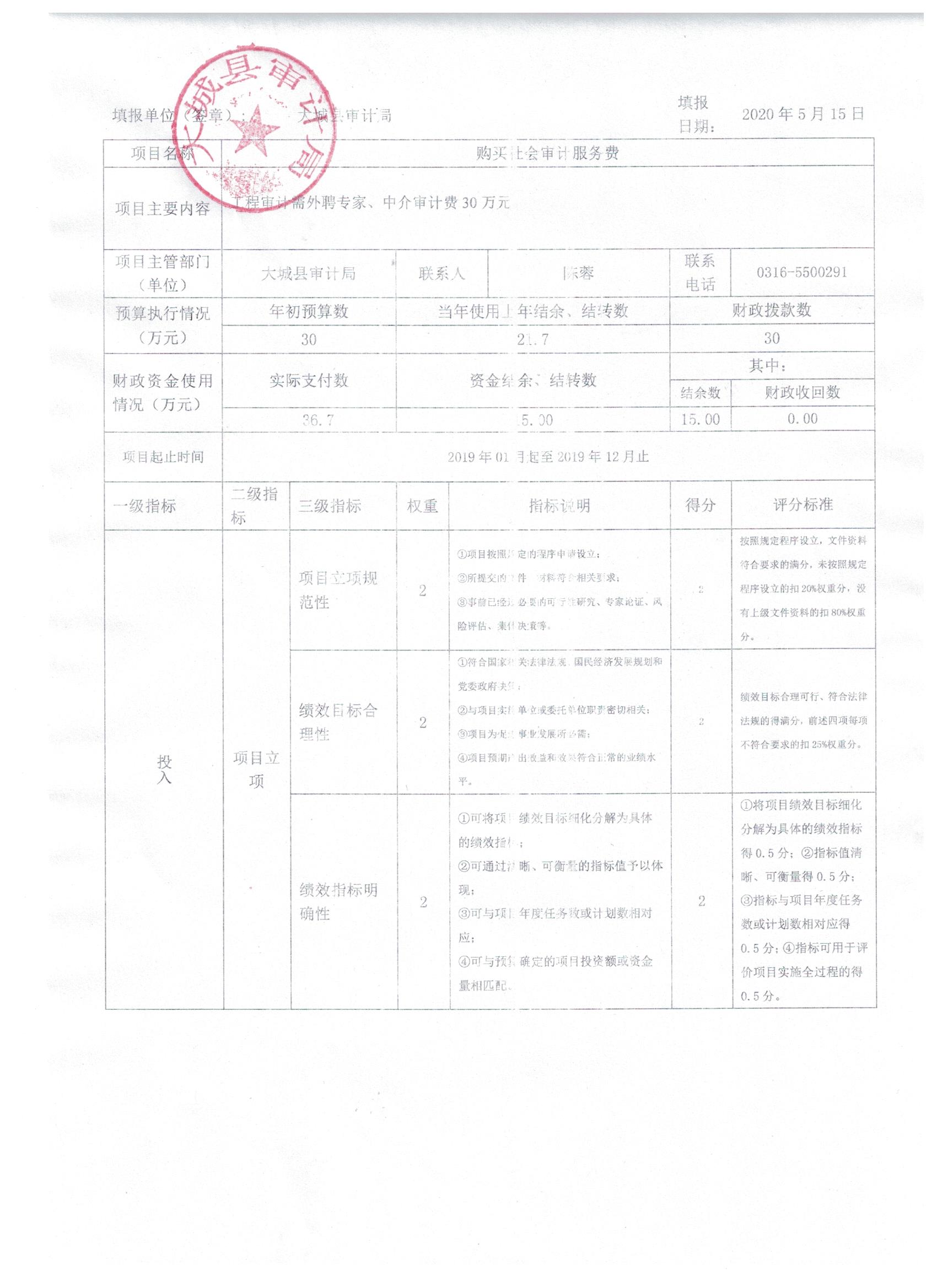 2019年财政专项资金项目绩效自评表2019年财政专项资金项目绩效自评表2019年财政专项资金项目绩效自评表2019年财政专项资金项目绩效自评表2019年财政专项资金项目绩效自评表2019年财政专项资金项目绩效自评表2019年财政专项资金项目绩效自评表2019年财政专项资金项目绩效自评表填报单位（签章）: 填报单位（签章）: 大城县审计局大城县审计局大城县审计局大城县审计局填报日期：2020年5月15日项目名称购买社会审计服务费购买社会审计服务费购买社会审计服务费购买社会审计服务费购买社会审计服务费购买社会审计服务费购买社会审计服务费购买社会审计服务费项目主要内容工程审计需外聘专家、中介审计费30万元。工程审计需外聘专家、中介审计费30万元。工程审计需外聘专家、中介审计费30万元。工程审计需外聘专家、中介审计费30万元。工程审计需外聘专家、中介审计费30万元。工程审计需外聘专家、中介审计费30万元。工程审计需外聘专家、中介审计费30万元。工程审计需外聘专家、中介审计费30万元。项目主管部门（单位）大城县审计局大城县审计局联系人联系人陈蓉陈蓉联系电话0316-5500291预算执行情况（万元）年初预算数年初预算数当年使用上年结余、结转数当年使用上年结余、结转数当年使用上年结余、结转数当年使用上年结余、结转数财政拨款数财政拨款数预算执行情况（万元）303021.721.721.721.73030财政资金使用情况（万元）实际支付数实际支付数资金结余、结转数资金结余、结转数资金结余、结转数资金结余、结转数其中：其中：财政资金使用情况（万元）实际支付数实际支付数资金结余、结转数资金结余、结转数资金结余、结转数资金结余、结转数结余数财政收回数财政资金使用情况（万元）         36.7         36.715.0015.0015.0015.0015.00 0.00项目起止时间2019年01月起至2019年12月止2019年01月起至2019年12月止2019年01月起至2019年12月止2019年01月起至2019年12月止2019年01月起至2019年12月止2019年01月起至2019年12月止2019年01月起至2019年12月止2019年01月起至2019年12月止项目起止时间2019年01月起至2019年12月止2019年01月起至2019年12月止2019年01月起至2019年12月止2019年01月起至2019年12月止2019年01月起至2019年12月止2019年01月起至2019年12月止2019年01月起至2019年12月止2019年01月起至2019年12月止一级指标二级指标三级指标权重指标说明指标说明指标说明得分评分标准投入项目立项项目立项规范性2①项目按照规定的程序申请设立；
②所提交的文件、材料符合相关要求；
③事前已经过必要的可行性研究、专家论证、风险评估、集体决策等。①项目按照规定的程序申请设立；
②所提交的文件、材料符合相关要求；
③事前已经过必要的可行性研究、专家论证、风险评估、集体决策等。①项目按照规定的程序申请设立；
②所提交的文件、材料符合相关要求；
③事前已经过必要的可行性研究、专家论证、风险评估、集体决策等。2按照规定程序设立，文件资料符合要求的满分，未按照规定程序设立的扣20%权重分，没有上级文件资料的扣80%权重分。投入项目立项绩效目标合理性2①符合国家相关法律法规、国民经济发展规划和党委政府决策；
②与项目实施单位或委托单位职责密切相关；
③项目为促进事业发展所必需；
④项目预期产出效益和效果符合正常的业绩水平。①符合国家相关法律法规、国民经济发展规划和党委政府决策；
②与项目实施单位或委托单位职责密切相关；
③项目为促进事业发展所必需；
④项目预期产出效益和效果符合正常的业绩水平。①符合国家相关法律法规、国民经济发展规划和党委政府决策；
②与项目实施单位或委托单位职责密切相关；
③项目为促进事业发展所必需；
④项目预期产出效益和效果符合正常的业绩水平。2绩效目标合理可行、符合法律法规的得满分，前述四项每项不符合要求的扣25%权重分。投入项目立项绩效指标明确性2①可将项目绩效目标细化分解为具体的绩效指标；
②可通过清晰、可衡量的指标值予以体现；
③可与项目年度任务数或计划数相对应；
④可与预算确定的项目投资额或资金量相匹配。①可将项目绩效目标细化分解为具体的绩效指标；
②可通过清晰、可衡量的指标值予以体现；
③可与项目年度任务数或计划数相对应；
④可与预算确定的项目投资额或资金量相匹配。①可将项目绩效目标细化分解为具体的绩效指标；
②可通过清晰、可衡量的指标值予以体现；
③可与项目年度任务数或计划数相对应；
④可与预算确定的项目投资额或资金量相匹配。2①将项目绩效目标细化分解为具体的绩效指标得0.5分；②指标值清晰、可衡量得0.5分；③指标与项目年度任务数或计划数相对应得0.5分；④指标可用于评价项目实施全过程的得0.5分。投入资金落实资金到位率4资金到位率=（实际到位资金/计划投入资金）×100%。
实际到位资金：一定时期（本年度或项目期）内实际落实到具体项目的资金。
计划投入资金：一定时期（本年度或项目期）内计划投入到具体项目的资金。资金到位率=（实际到位资金/计划投入资金）×100%。
实际到位资金：一定时期（本年度或项目期）内实际落实到具体项目的资金。
计划投入资金：一定时期（本年度或项目期）内计划投入到具体项目的资金。资金到位率=（实际到位资金/计划投入资金）×100%。
实际到位资金：一定时期（本年度或项目期）内实际落实到具体项目的资金。
计划投入资金：一定时期（本年度或项目期）内计划投入到具体项目的资金。4资金到位率100%的得满分；资金到位率每下降10个百分点，扣10%权重分。投入资金落实到位及时率2到位及时率=（及时到位资金/应到位资金）×100%。
及时到位资金：截至规定时点实际落实到具体项目的资金。
应到位资金：按照合同或项目进度要求截至规定时点应落实到具体项目的资金。到位及时率=（及时到位资金/应到位资金）×100%。
及时到位资金：截至规定时点实际落实到具体项目的资金。
应到位资金：按照合同或项目进度要求截至规定时点应落实到具体项目的资金。到位及时率=（及时到位资金/应到位资金）×100%。
及时到位资金：截至规定时点实际落实到具体项目的资金。
应到位资金：按照合同或项目进度要求截至规定时点应落实到具体项目的资金。2到位及时率100%的得满分；到位及时率每下降10个百分点，扣10%分值。过程业务管理管理制度健全性4①已制定或具有相应的业务管理制度；
②业务管理制度合法、合规、完整。①已制定或具有相应的业务管理制度；
②业务管理制度合法、合规、完整。①已制定或具有相应的业务管理制度；
②业务管理制度合法、合规、完整。4是否设立了合理的制度来规范工作流程，制度健全得100%权重分，比较健全得50%权重分，有制度但不健全得25%权重分，没有建立制度不得分。过程业务管理制度执行有效性4①遵守相关法律法规和业务管
②项目调整及支出调整手续完备；
③项目合同书、验收报告、技术鉴定等资料齐全并及时归档；
④项目实施的人员条件、场地设备、信息支撑等落实到位。①遵守相关法律法规和业务管
②项目调整及支出调整手续完备；
③项目合同书、验收报告、技术鉴定等资料齐全并及时归档；
④项目实施的人员条件、场地设备、信息支撑等落实到位。①遵守相关法律法规和业务管
②项目调整及支出调整手续完备；
③项目合同书、验收报告、技术鉴定等资料齐全并及时归档；
④项目实施的人员条件、场地设备、信息支撑等落实到位。4项目具体实施是否按相关制度执行，操作流程是否规范。实施执行情况较好得100%权重分，执行情况一般得50%权重分，情况不理想不得分。过程业务管理项目质量可控性4①已制定或具有相应的项目质量要求或标准；
②采取了相应的项目质量检查、验收等必需的控制措施或手段。①已制定或具有相应的项目质量要求或标准；
②采取了相应的项目质量检查、验收等必需的控制措施或手段。①已制定或具有相应的项目质量要求或标准；
②采取了相应的项目质量检查、验收等必需的控制措施或手段。4项目制定了相关标准，并采取了相关的检查、验收等流程，对项目质量控制较好得100%权重分，控制情况一般得50%权重分，控制情况不理想不得分。过程业务管理档案管理规范性4①是否已制定相关制度对项目的相关信息进行登记管理。
②是否有专人对所申报的资料进行整理、保管。
用以反映和考核项目实施单位对相关项目资料的保管情况。①是否已制定相关制度对项目的相关信息进行登记管理。
②是否有专人对所申报的资料进行整理、保管。
用以反映和考核项目实施单位对相关项目资料的保管情况。①是否已制定相关制度对项目的相关信息进行登记管理。
②是否有专人对所申报的资料进行整理、保管。
用以反映和考核项目实施单位对相关项目资料的保管情况。4档案管理完全符合前述要点的得满分，每一项不符合的扣1分。过程财务管理管理制度健全性3①是否已制定或具有相应的项目资金管理办法；
②项目资金管理办法是否符合相关财务会计制度的规定。①是否已制定或具有相应的项目资金管理办法；
②项目资金管理办法是否符合相关财务会计制度的规定。①是否已制定或具有相应的项目资金管理办法；
②项目资金管理办法是否符合相关财务会计制度的规定。3财务制度健全同时也制定了符合制度的资金管理办法的得满分；有财务制度但没有制定资金管理办法扣50%分值；没有财务制度得0分。过程财务管理资金使用合规性4①符合国家财经法规和财务管理制度以及有关专项资金管理办法的规定；
②资金的拨付有完整的审批程序和手续；
③项目的重大开支经过评估认证；
④符合项目预算批复或合同规定的用途；
⑤不存在截留、挤占、挪用、虚列支出等情况。①符合国家财经法规和财务管理制度以及有关专项资金管理办法的规定；
②资金的拨付有完整的审批程序和手续；
③项目的重大开支经过评估认证；
④符合项目预算批复或合同规定的用途；
⑤不存在截留、挤占、挪用、虚列支出等情况。①符合国家财经法规和财务管理制度以及有关专项资金管理办法的规定；
②资金的拨付有完整的审批程序和手续；
③项目的重大开支经过评估认证；
④符合项目预算批复或合同规定的用途；
⑤不存在截留、挤占、挪用、虚列支出等情况。4资金使用符合前述要点的满分；不符合国家财经法规和财务管理制度以及有关专项资金管理办法的规定，每发现一处扣5%分值；资金拨付审批程序和手续不完整的，每发现一处扣5%分值；政府采购或超投标项目支出不符合规定程序的，每发现一处扣5%分值；每发生一起未用于预算批复或合同规定用途情况的，扣5%分值；存在截留、挪用、虚列支出情况的，扣50%分值。产出项目产出实际完成率12实际完成量/计划完成量×100%实际完成量/计划完成量×100%实际完成量/计划完成量×100%6实际完成率在在95%以上的扣1分，在70-94%之间的评价扣2分，在69%以下的酌情评价扣分。比率为0的不得分。产出项目产出完成及时率11完成及时率：及时完工该指标值为100%，每延期1天扣减5个百分点完成及时率：及时完工该指标值为100%，每延期1天扣减5个百分点完成及时率：及时完工该指标值为100%，每延期1天扣减5个百分点11实际完成率在在95%以上的扣1分，在70-94%之间的评价扣2分，在69%以下的酌情评价扣分。比率为0的不得分。产出项目产出质量达标率12质量合格率＝质量合格项目数量/全部项目数量×100% 质量合格率＝质量合格项目数量/全部项目数量×100% 质量合格率＝质量合格项目数量/全部项目数量×100% 12实际完成率在在95%以上的扣1分，在70-94%之间的评价扣2分，在69%以下的酌情评价扣分。比率为0的不得分。效益项目效益经济效益7项目实施后所产生的直接的与经济有关的效益，例举各个方面。项目实施后所产生的直接的与经济有关的效益，例举各个方面。项目实施后所产生的直接的与经济有关的效益，例举各个方面。6根据项目的效益情况酌情评分。效益项目效益社会效益10项目实施后对社会各方面能起到的积极作用，例举相关各个方面。项目实施后对社会各方面能起到的积极作用，例举相关各个方面。项目实施后对社会各方面能起到的积极作用，例举相关各个方面。9根据项目的效益情况酌情评分。效益项目效益可持续效益6项目实施后产生的长久可维持效果，例举各方面可持续长期效益。项目实施后产生的长久可维持效果，例举各方面可持续长期效益。项目实施后产生的长久可维持效果，例举各方面可持续长期效益。6根据项目的效益情况酌情评分。效益项目效益受益对象满意度7调查中相关人员满意和较满意的数量占调查总人数的比率调查中相关人员满意和较满意的数量占调查总人数的比率调查中相关人员满意和较满意的数量占调查总人数的比率7根据项目的效益情况酌情评分。得分合计得分合计得分合计100------------90评价等级评价等级评价等级评价等级优□良□可□差　优□良□可□差　优□良□可□差　优□良□可□差　优□良□可□差　